成都市武侯区国民经济和社会发展第十三个五年规划纲要（修编稿）2018年12月25日武侯区第七届人民代表大会常务委员会第十四次会议通过二〇一八年十二月目  录第一章 发展基础和面临环境	- 1 -第一节 发展基础	- 1 -第二节 面临环境	- 5 -第二章  指导思想和发展目标	- 7 -第一节 指导思想	- 7 -第二节 基本原则	- 7 -第三节 发展目标	- 8 -第三章 加快产业升级，构建现代产业体系	- 12 -第一节  着力完善四大产业生态圈	- 12 -一、特色发展文创产业	- 12 -二、高端发展大健康产业	- 13 -三、聚集发展金融业	- 13 -四、融合发展电子商务产业	- 14 -第二节  积极培育新经济的支撑	- 14 -一、领先发展创意经济	- 14 -二、高端发展数字经济、智能经济、流量经济	- 15 -三、提升发展共享经济、绿色经济	- 15 -第三节  创新推进传统产业的转型升级	- 15 -一、推进商务商贸业转型升级	- 16 -二、优化都市工业产业形态	- 16 -第四节 优化产业空间布局	- 17 -一、高端发展人民南路文创金融集聚区	- 17 -二、提升发展红牌楼现代商务商贸集聚区	- 18 -三、加快发展武侯新城电子商务集聚区	- 20 -第四章 突出创新驱动，打造经济发展引擎	- 22 -第一节 加快打造创新创业载体	- 22 -一、打造磨子桥创新创业街区	- 22 -二、做强西部智谷创新创业园区	- 23 -三、提升众创空间创新创业功能	- 23 -第二节 着力增强企业创新动能	- 24 -一、强化龙头型企业创新引领功能	- 24 -二、增强中小微企业创新发展活力	- 24 -第三节 积极推动科技成果转化	- 25 -一、加快搭建科技成果转化平台	- 25 -二、提升科技创新成果转化效率	- 25 -第四节 健全完善创新创业体制	- 26 -一、完善创新创业人才引育机制	- 26 -二、优化创新创业投资融资机制	- 27 -三、营造创新创业政策服务环境	- 27 -第五章 全面扩大开放，建设城市开放门户	- 29 -第一节 大力发展开放型经济	- 29 -一、促进高水平双向开放	- 29 -二、积极融入国际国内经济体系	- 29 -第二节 营造对外开放环境	- 30 -一、打造符合国际惯例的政务环境	- 30 -二、提升具备国际水准的公共环境	- 30 -三、建设彰显国际品质的居住环境	- 31 -第三节 构建对外开放平台	- 31 -一、完善国际交流平台	- 31 -二、拓宽对外开放渠道	- 32 -第四节 提升对外开放水平	- 32 -一、加强城区营销推广	- 32 -二、深化区域互利合作	- 32 -第五节 创新对外开放机制	- 33 -一、健全对外开放管理体制	- 33 -二、完善对外开放合作机制	- 33 -第六章 优化城区空间，构建网络化发展格局	- 35 -第一节 构建城区空间新格局	- 35 -一、以水为形，构建水城相依形态	- 35 -二、轨道引领，强化区域轴线发展	- 36 -三、铸核强心，形成多点发展格局	- 36 -第二节 加快城市功能重构	- 37 -一、加快集聚核心功能	- 37 -二、有序疏解非核心功能	- 38 -第三节 打造六大重点片区	- 39 -一、高定位打造武侯祠片区	- 39 -二、高档次打造锦江南岸片区	- 39 -三、高标准打造人民南路片区	- 40 -四、高品质提升川藏路片区	- 40 -五、高水平建设武侯新城片区	- 41 -六、高起点推进环城生态区	- 41 -第七章 提升城市品质，建设和谐宜居城区	- 42 -第一节 提升区域宜居品质	- 42 -一、着力推进旧城更新	- 42 -二、加快精品城区建设	- 42 -三、突显城区特色风貌	- 43 -四、提升涉农区域品质	- 43 -五、提高公共空间品质	- 43 -第二节 优化基础设施布局	- 44 -一、建设现代化市政基础设施	- 44 -二、完善高效衔接的区域路网	- 45 -三、构建立体化公共交通体系	- 45 -第三节 加快建设智慧城区	- 46 -一、示范推广城市智慧生活	- 46 -二、推进信息技术深化应用	- 47 -三、推进政府服务智慧转型	- 47 -第八章 坚持以人为本，全面增进民生福祉	- 48 -第一节 增加公共服务供给	- 48 -一、促进公共服务均衡配置	- 48 -二、创新公共服务提供方式	- 49 -第二节 提高公共服务质量	- 49 -一、大力促进就业创业	- 49 -二、促进劳动关系和谐稳定	- 50 -三、全面提升教育质量	- 50 -四、健全完善社会保障	- 51 -五、优化医养服务体系	- 52 -六、完善人口服务管理	- 53 -第三节 大力实施精准扶贫	- 53 -一、强化精准扶贫帮困	- 53 -二、强化精准对口支援	- 54 -第九章 深挖文化底蕴，打造文化品牌城区	- 54 -第一节 注重城区文脉传承延续	- 55 -一、打造四大历史文化风貌区	- 55 -二、保护弘扬城区非物质文化遗产	- 56 -第二节 提升城区现代人文魅力	- 56 -一、做优做强城区文化品牌	- 56 -二、扩大城区文化国际影响	- 57 -第三节 丰富城区公共文化生活	- 57 -一、完善现代公共文化体系	- 58 -二、推进公共文化创新发展	- 58 -第十章 坚持绿色发展，建设生态公园城区	- 60 -第一节 优化城区生态环境	- 60 -一、保护城区生态本底	- 60 -二、完善城区生态布局	- 60 -三、美化绿色生态空间	- 61 -第二节 推进绿色低碳发展	- 62 -一、挖掘生态价值	- 62 -二、推进低碳发展	- 62 -三、推广低碳生活	- 63 -四、加大环境治理	- 63 -第三节 完善环境保护机制	- 64 -一、创新环境治理机制	- 64 -二、完善多元治理体系	- 65 -第十一章 推进依法治区，不断提升治理能力	- 66 -第一节 全面推进依法行政	- 66 -一、依法全面履行政府职能	- 66 -二、健全综合行政执法体制	- 66 -三、完善民主决策监督机制	- 67 -第二节 促进司法公平正义	- 67 -一、推进司法运行机制改革	- 67 -二、加强司法活动规范建设	- 68 -三、完善阳光司法公开机制	- 68 -第三节 深入推进社会法治	- 69 -一、增强全民法治意识	- 69 -二、加强法治文化建设	- 69 -三、完善普惠法律服务	- 70 -第四节 大力创新社会治理	- 70 -一、优化社区发展治理模式	- 70 -二、提升城市管理能级	- 71 -三、推动城区安全发展	- 71 -第十二章 着力深化改革，推动体制机制创新	- 73 -第一节 深化服务型政府建设改革	- 73 -一、深化行政管理体制改革	- 73 -二、构建政务集成服务平台	- 74 -三、完善政务信息公开体系	- 74 -第二节 推进投融资体制机制改革	- 75 -一、强化产融对接和银企合作	- 75 -二、鼓励推广“公私合作”模式	- 75 -三、创新政府性投资公司模式	- 76 -第三节 探索市场化配置资源改革	- 76 -一、完善公共财政实施机制	- 76 -二、深化国有资本配置改革	- 77 -三、支持非公有制经济发展	- 78 -四、健全市场化运行机制	- 78 -第四节 创新社会化公共服务改革	- 79 -一、探索社区服务社会化模式	- 79 -二、创新群众参与社会管理方式	- 79 -三、推进中介服务管理体制改革	- 80 -第十三章 推进规划实施，努力凝聚发展合力	- 81 -第一节 完善组织保障	- 81 -第二节 统筹规划体系	- 81 -第三节 落实考核评估	- 82 -第四节 强化项目支撑	- 83 -附件1：指标修改说明	- 84 -附件2：名词解释	- 88 -附件3：武侯区“十三五”重特大项目建设计划表	- 92 -成都市武侯区国民经济和社会发展第十三个五年规划纲要（修编稿）“十三五”时期（2016-2020年），是武侯区落实市委“改革创新、转型升级”总体战略的关键时期，是全面落实“中优”战略部署，争当高标准全面小康社会领先区、争做全面体现新发展理念先行区、争创美丽宜居公园城市示范区的攻坚时期。本纲要根据《中共成都市武侯区委关于制定国民经济和社会发展第十三个五年规划的建议》编制，主要阐明未来五年武侯区战略意图，明确经济社会发展的宏伟目标、主要任务和重大举措，是市场主体的行为导向，是政府履行职责的重要依据，是全区人民的共同愿景。第一章 发展基础和面临环境第一节 发展基础“十二五”时期，区委、区政府团结带领全区人民，紧紧围绕奋力推进“五个武侯”建设的奋斗目标，紧扣“坚持一个取向、致力两个争当、加快三个提升、实现四个翻番”的发展思路和工作目标，主动适应经济发展新常态，全面推进经济建设、政治建设、文化建设、社会建设、生态文明建设，基本完成了“十二五”规划确定的主要目标任务，实现了高起点上的新发展，开创了武侯区科学发展的新局面。经济实力迈上新台阶。“十二五”时期，全区国民经济实现稳健增长，2015年实现地区生产总值795.2亿元，较“十一五”末增长68.7%。人均GDP达到1.2万美元，接近高收入国家标准。经济效益优势引领全市，全区财政总收入达到204.1亿元，其中一般公共预算收入达到55.8亿元。消费对经济增长的贡献进一步提升，全区社会消费品零售总额达到699.5亿元。民营经济发展保持领先，增加值达到559.8亿元，占地区生产总值70.4%，民营经济综合实力在全省持续领先。产业转型取得新进展。“十二五”时期，全区三次产业结构由2010年的0.03:28.29:71.68调整为2015年的0.001:21.269:78.73，服务主导型产业结构进一步强化。“3主导+1特色”现代产业体系基本形成，产业增加值达到686.9亿元，占GDP比重达到86.4%。“三区一城”功能区建设加快推进，建成以来福士广场、中粮大悦城、龙湖金楠天街等为代表的高端商务商贸业楼宇载体，产业集聚水平不断提升。市场主体发展活力进一步释放，新增企业数连续第12年居全省之首。高新技术产业持续壮大，企业总数达到132家。城市品质得到新提升。“十二五”时期，全区宜居环境建设取得明显成效，改造棚户区（危旧房）项目31个，共计37万平方米，改造老旧院落100个，整治完成11条街区的建筑外立面。道路交通建设加快推进，成功启动佳灵路等城市主通道改造升级工程，完成高攀路、武兴一路北段、果堰街等断头路建设，新建道路61条，改建道路4条。涉农区域环境综合整治持续推进，建成了一批中小学、幼儿园、停车场、农贸市场等公建配套设施。数字化城市管理工作全面推行，在全市率先完成街道数字化城管综合指挥平台和“城管物管化”试点，初步实现了城市环卫、市政设施管护市场化运作。城乡环境综合治理成效明显，绿化覆盖率达到45.01%，空气质量优良率在中心城区名列前茅。对外开放取得新成绩。“十二五”时期，全区着力扩大对外开放合作，招大引强成效突出。完成实际到位内资1154亿元，利用外资实际到位43.43亿美元，新签约引进中航安盟保险中国总部、韩国友利银行成都分行等重大项目185个，总投资达到853.5亿元。新增澳洲联邦银行等世界500强企业30家，入驻武侯区的世界500强由2010年的48家增加到78家。招商机制不断完善，区领导联系投资服务重大项目制度有效落实，投资服务中心组建运营，专业化招商人才队伍初步形成。深化改革实现新突破。“十二五”时期，全区围绕“钱从哪里来”的投融资改革破冰前行，探索成立了“成都市武侯区科技产业发展基金”，积极开展了城市基础设施建设“拨改租”、PPP融资探索；在全国性股权交易市场挂牌企业达到18家，居五城区第一。创新推进社区治理，在全市率先实施以“网格立体化、主体多元化、服务社会化”为主要内容的社区治理机制改革，获评“2014年中国十大社会治理创新”奖。全面推行社区卫生服务机构“收支两条线”管理改革，启动全科医生执业方式和服务模式试点工作。深化行政审批制度改革，在全国率先成立了行政审批局，获批“全国相对集中行政许可权改革试点区”和“全国行政服务标准化示范区”。知识产权改革稳步推进，被评为“国家知识产权强区工程试点区”。社会民生取得新成效。“十二五”时期，全区就业形势保持稳定，5年累计新增就业人员6.85万人，连续5年动态消除“零就业家庭”。社会保险覆盖面继续扩大，城乡居民基本医疗保险参保率、城乡居民养老保险覆盖率分别达到98%和92%。教育服务能力全面增强，累计教育投入达到52亿元，其中投入4.4亿元高标准新建、改扩建中小学、幼儿园14所。卫生服务水平稳步提升，引进健康产业投资项目305个，引入投资总额近30亿元，建成全市首个“青少年结核病防治教育基地”，在全市率先试点开展社区“医养结合”养老服务。文化体育事业建设全面加快，全面完成文化馆、图书馆、档案馆、规划馆、方志馆建设，改造完成武侯区体育活动中心。城乡居民生活质量不断改善，城镇居民人均可支配收入达到35991元，保持高于同期GDP增速。“惠民宜居”、“助老关爱”、“新居安置”、“蓝天碧水”等民生重点工程顺利推进。当前，在经济社会持续平稳发展的同时，武侯区仍存在一些现实问题，主要包括发展优势正在减弱、创新能力亟待增强、产业结构有待优化、城市功能不尽完善、资源瓶颈制约严重、民生改善任务繁重、社会治理难度加大等，影响和制约着今后中长期的可持续发展。第二节 面临环境“十三五”时期，武侯区经济社会发展面临新的机遇和挑战，处在战略机遇与矛盾凸显并存的关键时期。全区必须准确把握战略机遇期内涵的深刻变化，更加有效地应对各种风险和挑战，集中力量攻坚克难，厚植未来发展优势，全力开创经济效益更好、发展质量更佳以及更可持续的发展新境界。我国经济发展进入“新时代”。当前，我国经济增速已从10%左右的高速增长转向7%左右的中高速增长，开始进入由高速增长阶段转向高质量发展阶段，转变发展方式、优化经济结构、转换增长动力成为必然选择。面对宏观经济形势的变化，武侯区需要未雨绸缪，以高质量发展为导向，抢抓有利机遇，积极应对挑战，科学确定发展目标和任务。国家创新创业指明新方向。“大众创业、万众创新”已经上升为国家战略，成为中国经济转型和保增长的“双引擎”之一，这为武侯区经济社会平稳健康发展指明了新方向。全区需要发挥创新创业基础较好、氛围浓厚的有利优势，通过大力推动“大众创业、万众创新”，充分激发和释放经济社会发展活力，加快发展动力从要素驱动、投资驱动向创新驱动转变。信息技术革命引领新趋势。新产业技术和信息技术的广泛运用正在引发影响深远的产业变革，尤其是“互联网+”战略的提出，促进以云计算、大数据为代表的新一代信息技术与现代制造业、生产性服务业等融合发展，将催生一系列新经济、新业态。立足文化与科技资源富集、民营经济氛围浓厚等优势条件，武侯区需要积极推动文化、科技与制造、服务融汇创新，加快培育新经济、新业态，构建高新高智高端的现代产业体系。成都战略地位面临新提升。成都市地处长江经济带和丝绸之路经济带的交汇位置，是支撑“一带一路”和长江经济带联动发展的战略纽带和重要节点，加之国家中心城市的地位确立、内陆自贸区的成功申报，将为武侯区提升发展能级、扩大对外开放提供历史性机遇。作为全市中心城区，武侯区不仅要承担相应功能，更要在全省乃至中西部地区，成为发挥带动示范作用的排头兵。区域竞争发展增添新压力。省委十一届三次全会聚焦推动治蜀兴川，提出“一干多支、五区协同”的战略部署，并首次将成都定位为“主干”，突出了成都在四川发展全局中的龙头地位和关键作用。为落实城市战略定位、提升国家中心城市核心支撑功能、促进成渝相向发展，成都市将构建“一心两翼三轴多中心”的网络化市域空间结构。在这种背景下，武侯区不仅面临成都“主干”引领发展的要求，还有来自中心城区范围扩大带来的挑战，更有来自天府新区、东部城市新区高端产业及功能的虹吸效应，未来发展面临激烈的区域竞争。第二章  指导思想和发展目标第一节 指导思想高举中国特色社会主义伟大旗帜，全面贯彻党的十八大、十九大和十八届三中、四中、五中、十九届二中、三中全会精神，以马克思列宁主义、毛泽东思想、邓小平理论、“三个代表”重要思想、科学发展观、习近平新时代中国特色社会主义思想为指导，深入贯彻习近平总书记来川视察重要指示精神和四川省构建“一干多支、五区协同”新格局要求，全面落实成都市第十三次党代会以来各项决策部署，以新发展理念为指引，以满足人民群众对美好生活的需求为方向，以高质量发展为导向，以“中优”部署为主线，围绕“文创武侯·智慧城区”总体定位，大力实施新时代“三步走”战略，统筹推进经济建设、政治建设、文化建设、社会建设、生态文明建设，以创新驱动塑造产业新格局，以协调融合彰显城区新魅力，以绿色低碳培育发展新优势，以双向开放筑强区域新功能，以共建共享绘就民生新画卷，努力争当高标准全面小康社会领先区、争做全面体现新发展理念先行区、争创美丽宜居公园城市示范区。第二节 基本原则——坚持人民主体，增进民生福祉。坚持以人民为中心的发展思想，围绕满足人民日益增长的美好生活需要，坚持不懈保障和改善民生，保障人民平等参与、平等发展权利，深入推进社区发展治理，推动市民幸福感、获得感和安全感持续提升。——坚持创新驱动，增强发展后劲。坚持将创新驱动作为武侯区经济社会发展的持续动力，以构建产业生态圈、创新生态链为中心组织经济工作，大力发展新经济培育新动能，不断提升区域创新力、创造力和创业力。——坚持全面协调，建设宜人城区。全面推进经济、社会、人口、生态和城市空间协调发展，妥善处理发展与稳定、先发与后发、经济与环境的关系，积极推动城乡一体化融合发展，优化资源要素配置，全面提升基本公共服务均等化水平，加快建设宜人武侯。——坚持开放合作，打造魅力武侯。抢抓“四向拓展、全域开放”的时代机遇，围绕全市加快建设国际门户枢纽城市的总体目标，主动全方位参与国际交流和国际合作，更多更好地利用国际资源、要素和市场，加快完善开放型经济体系，开创合作共赢新局面。——坚持深化改革，增添发展活力。把全面深化改革贯穿于经济社会全过程，深化供给侧结构性改革，落实高质量发展五项制度改革，力争在关键领域和核心环节先行先试，着力提高市场要素配置效率，构建适应创新发展要求的体制机制和激励环境，激发市场创新活力、发展内生动力。第三节 发展目标今后五年，通过全区人民的共同努力，争当高标准全面小康社会领先区，争做全面体现新发展理念先行区，争创美丽宜居公园城市示范区。具体目标是：——建设睿智深远的活力城区。产业生态圈、创新生态链建设成效显著，文化创意、大健康、金融电子商务等现代商务商贸三大主导产业集聚发展，新经济新动能加快形成，自主创新能力进一步增强，文化旅游产业先导地位更加突出，城区创新力、创业力、创造力全面提升，现代经济体系初步形成，产业效益和发展质量显著跃升。到2020年，力争人均GDP达到110000元，主导产业增加值占GDP比重达到50%，新经济增加值占GDP比重达到25%，全区研究与试验发展（R&D）经费支出占地区生产总值比重达到3.8%，全国性股权交易市场挂牌企业数量累计达到50家，在全市的领先地位进一步巩固。——建设新旧交融的和谐城区。以城市修补理念开展城市更新，以规划设计实现新城区高水平开发，核心功能加快集聚，非核心功能有序疏解，现代化智慧城区形态初步形成，城市功能品质更多元、更优越，基本实现精明增长和全域协调。到2020年，旧城、城中村和老旧院落更新改造面积五年累计达200万平方米，公共服务设施分布更为均衡，社区综合服务设施覆盖率达到100%。——建设内外兼修的生态城区。美丽宜居公园城区建设取得初步成效，基本实现生产空间、生活空间、生态空间和谐共融，“内修”绿色经济，生态价值充分显现，生产体系、生活模式绿色化，“外修”绿色生态空间，公园绿地体系基本成形。到2020年，全区人均绿地公园面积达到16.56平方米，单位生产总值能耗持续下降，城区空气质量显著改善。——建设海纳百川的包容城区。深度融入“一带一路”建设，对外开放的广度和深度持续拓展，招商引资质量全面提升，国际组织和国际机构积极落户，国际品质亮点加快形成，开放型经济体制机制进一步完善。到2020年，全区利用外资实际到位累计超过40亿美元，驻区世界500强企业达到110家。——建设时尚繁荣的人本城区。中国梦和社会主义核心价值观深入人心，向上向善、诚信互助的社会风尚更加浓厚，公民素质和社会文明程度普遍提升，居民收入切实增加，就业、教育、社保、医养、文化、体育等公共服务供给能力和质量持续提高。到2020年，力争城镇居民可支配收入比2010年增长1倍以上，超过50000元，覆盖常住人口的公共服务体系基本建立，人民群众的获得感、幸福感不断增强。第三章 加快产业升级，构建现代产业体系以高质量发展为导向，深入贯彻成都市产业发展大会和新经济发展大会精神，围绕提升三大主导产业能级，着力完善四大产业生态圈，积极培育新经济增长点，创新推进传统优势产业转型升级，以三大产业集聚区建设优化产业空间布局，加快构建具有武侯特色的高新高智高端现代产业体系。第一节  着力完善四大产业生态圈突出国际接轨、集聚发展和品牌培育，着力完善文创产业、大健康产业、金融业和电子商务四大产业生态圈，推动产业集聚成链、延伸融合发展，重组“高端—创新”产业成长基因，在产能规模、研发创新、标准品牌等方面提升核心竞争力。一、特色发展文创产业以“文创武侯”为统领，以文化旅游产业为先导，以“文创产业化”和“产业文创化”为主线，深度萃取巴蜀文明天府文化的内涵特质，聚焦音乐、影视传媒、文博旅游、创意设计、数字娱乐、体育休闲六大领域，突出“文商旅体科”深度融合，推动文化创意产业内涵深化整合、外延融合带动，加快形成特色鲜明、附加值高、原创性强的文创产业体系，重点发展创新先导型、内容主导型、智力密集型、资本密集型文创产业类型。打造锦江滨水文创带和环城生态文旅带，加快打造成都音乐坊、环城生态旅游带、四川国际文化人才港等百亿产业集群，建设文创街区、文创产业园区、文创主题乐园等多维度支点，着力构建“两带四核多点”的文创经济地理。到2020年， 文化创意产业增加值超过100亿元。二、高端发展大健康产业把握大健康产业链前端化、服务消费端化的发展趋势，以维护和促进人民群众身心健康为目标，立足区域医疗卫生资源优势，聚焦高端医疗、健康管理与促进、健康养老、智慧健康、医疗美容等重点领域，着力提升健康服务业层次，加快医药科技研发和成果转化，积极培育健康新业态，构建以“医养护”为核心的大健康产业生态圈。突出重点区域的引领作用，构建以环华西国际智慧医谷、大合仓—金阳智能医药带、环城西部智创健康融合区为重点的“一谷一带一区”发展格局，努力建设中国西部区域性国际医疗中心核心区、中国西部大健康产业融合发展示范区。到2020年，大健康产业增加值突破120亿元。三、聚集发展金融业把握后金融危机时代国际金融体系重塑和国内新一轮金融改革创新的历史性机遇，以打造“西部金融中心”重要极核为目标，以“大金融”为发展理念，促进金融总部功能性聚集，聚焦科技金融、消费金融、股权投资、融资租赁、移动支付等新兴金融业态，着力增强财富管理、结算中心、创投融资等核心功能，推动新设银行、保险、公募基金等法人金融机构在人民南路金融业核心区域集群发展。组建综合金融服务平台运营公司，发挥金融为实体经济畅通“血液”的作用，推动金融链与大健康、文创等产业链深度融合，加快打造“西部大健康金融中心”。依托金融产业发展，开展经济证券化行动，构建多层次企业上市梯队，提升直接债务融资规模，推动企业通过资本市场做大做强，提升国有资产证券化水平。到2020年，金融业增加值突破180亿元，金融机构突破500家，上市挂牌企业超过50家。四、融合发展电子商务产业坚持以平台为中心，以创业孵化为重点，以全域运用为基础， 聚焦社交电商、跨境电商、垂直电商等新兴业态，推进B2B垂直电商集聚平台和互联网电商云平台建设，鼓励新零售业态线上线下融合发展，打造无界零售示范引领区，支持传统外贸企业开展跨境销售。推动文创、金融、大健康等重点产业借助电商平台实现信息化、多元化、融合化发展，加快电子商务向居民生活服务领域广泛渗透。到2020年，形成电子商务千亿级产业集群，电子商务交易额达到1500亿元。第二节  积极培育新经济的支撑以研发新技术、培育新组织、发展新产业、创造新业态、探索新模式为基本路径，聚焦“六大领域”，领先发展创意经济打造特色品牌，高端发展数字经济、智能经济、流量经济形成优势领域，提升发展共享经济、绿色经济做优新经济品质，着力构建“1+3+2”新经济产业体系。到2020年，全区新经济种子企业超过65家，准独角兽企业10家。一、领先发展创意经济突出以创意重塑消费形态，以文化、商业为重点聚力发展创意经济，突出体验元素与休闲元素的植入，注重场景营造、网红效应，重点发展主题体验、生活美学，打造进入区域的吸引物、留在区域的消费点。借力“互联网+”新动能，拓展“创意+”新思维，促进创意、文化与科技融合，依托雄厚的科技实力，在数字新媒体、网络游戏、文化演出服务等文化领域探索建设服务于整个行业的共性关键技术平台，推进软硬一体、网络互联、平台支撑、数据驱动、应用示范的融合创新。发挥环城生态旅游带优势，吸引各类相关的文化创意服务产业进入，促进创意与生态融合发展，创建特色鲜明、优势突出的生态文化创意产业基地。二、高端发展数字经济、智能经济、流量经济以人民南路文创金融集聚区、武侯新城电子商务集聚区为创新极核，推动人工智能在健康医疗、金融服务、现代消费、智能制造等领域场景应用示范，加快推动企业在机器人、增材制造等领域开展自主研制和国产化攻关突破。深度拓展基于大数据的交通指挥调度、个性化诊疗等智慧城市行业应用，推动大规模数据仓库、数据清洗、数据可视化等共性基础技术研发，充分依托区内电子商务产业基础，在面向大数据应用的数据库开发、数据一体化方案等方面取得突破。依托临近国际航空枢纽优势，发挥京东集团区域性总部、阿里巴巴跨境电商基地等平台经济企业带动作用，打造以供应链系统和支付系统为核心支撑的流量经济平台。三、提升发展共享经济、绿色经济坚持规范与发展并重，推进共享单车、共享汽车、共享医疗等各业态健康发展，紧密围绕设计、流通等各个生产及生产性服务环节，将相关分散资源进行整合、开放与对接，促进共享经济从生活服务领域向生产服务领域拓展。以环城生态旅游带为重点，重点开发江安河生态价值，开展零碳经济区试点，配套绿色金融体系，丰富绿色经济应用场景，形成完整的零碳经济产业链、价值链、生态链。第三节  创新推进传统产业的转型升级坚持用新技术手段、新发展思路改造提升传统产业，从产业生态高度把产业链条中的制造总部以及不可或缺的关键制造与服务环节稳定下来，保持和提升总体产业体系的完整性。一、推进商务商贸业转型升级坚持专业化、高端化方向，立足整个西部地区工业化进程，依托各领事馆等涉外机构和国际友人集聚优势，通过产业协作、供应链整合打造商务服务业发展大平台，大力推动国际商务、专业服务等企业“立体集聚式”发展，加快发展科技服务、企业管理服务、咨询调查、法律服务、人力资源服务、知识产权服务与交易等重点业态，积极引入共享服务等新兴模式，提升商务服务的整体素质和能级水平，增强辐射带动能力。坚持绿色化、服务化方向，加快融入体验性、智能化元素，大力发展体验服务、定制服务、高雅服务等新兴商业业态，着力壮大商贸、旅游、文化、餐饮、康养等高端消费市场，大力发展新零售等新模式新业态，加快聚集全球消费形态，打造高品质消费新场景，创新发展生活性服务业。到2020年，建设高攀、红牌楼、女鞋主题商圈3个百亿级高能级商圈。二、优化都市工业产业形态以现代都市型工业为结构优化升级方向，推动工业向低要素占有、低碳循环、可持续的智力密集或资本密集型产业转型，突出发展先进制造业及工业研发等总部经济。强化“工业互联网+”软硬件基础设施建设，引导传统制造业企业实施自动化、数字化、网络化技术改造，鼓励引导有条件的企业“裂变”专业优势、延伸产业链条，推进制造业向服务化制造、平台化经营和个性化服务方向转型，实现产业功能互补、多维协同、跨界服务、融合发展。到2020年，初步构建以软件研发、信息服务、电子制造为核心，精密机械和轻工为特色的现代都市工业体系，软件及信息技术产业主营业务收入达400亿元，电子制造业主营业务收入达40亿元。第四节 优化产业空间布局坚持“人-城-产”良性循环，突出服务产业全生命周期与人全生命周期，以人民南路文创金融集聚区、红牌楼现代商务商贸集聚区、武侯新城电子商务集聚区建设为重点，建成引领全区产业高端发展的三大产业集聚区。一、高端发展人民南路文创金融集聚区以打造“国际创意经济引领区、天府乐享生活智慧城”为愿景目标，结合人民南路文创金融集聚区发展现状以及产业生态圈构建战略，按照“一带、一谷、一轴、多点”的空间结构进一步优化产业发展空间布局，重点发展特色文创、创新金融、健康医疗三大主导产业，加快打造西部国际文旅创意核心区、西部大健康金融中心、环华西国际智慧医谷。到2020年，完成磨子桥“T”形区域和人民南路金融主轴线沿线现有楼宇产业的转型升级，三大产业初具规模。二、提升发展红牌楼现代商务商贸集聚区以实现“丝路商贸新门户、国际时尚魅力城”的发展愿景为目标，以提升区域产业核心竞争力和提高人城产融合发展度为主要发展方向，按照“一核两心三轴一带多点”的空间结构优化产业布局，重点发展体验式商业、特色高端商务、都市文化休闲三大产业。到2020年，功能区内特色体验式商业初步集聚，红牌楼商圈辐射力显著增强，商贸类商务企业能级提升，配套服务企业数量和质量明显提升，生活服务基本满足居民生活需求，产业和城区风貌转型加速。三、加快发展武侯新城电子商务集聚区以打造“中国电商新高地，国际生态智慧城”为愿景目标，依托成都西部智谷、武兴服务业集聚区、女鞋之都等产业载体，集聚电子商务产业要素，按照“一心双翼两轴多点”的空间结构进一步优化产业发展格局，打造武侯区电子商务产业生态圈核心功能，提升武侯区主导产业能级。到2020年，初步集聚武侯区电子商务产业生态圈应用层、服务层、支撑层相应要素；实现电子商务与武侯区主导产业、城市发展、创新创业和文旅生活的基本融合；初步完成武侯新城现代化商务生活配套和主要商圈、社区智能化升级。第四章 突出创新驱动，打造经济发展引擎充分发挥科研院（所）和高校资源优势，大力实施科技强区战略，积极推进全面创新改革试验，加快打造创新创业载体，着力激发企业创新动能，推动创新成果加速转化、就地转化，努力构建具有聚集、整合、放大效应的创新生态链。第一节 加快打造创新创业载体以“磨子桥创新创业街区”和“西部智谷创新创业园区”为核心，以形式多样的众创空间为配套，加快形成“两核共振、四区联动、多点支撑”创新创业格局，有力支撑“大众创业、万众创新”。一、打造磨子桥创新创业街区按照“市场主导+政府扶持+内生性发展”模式，发挥磨子桥街区科研教育机构集中的优势，以成都建设城市音乐厅、四川大学建设世界一流大学为契机，借力成都—以色列孵化器等创新机构，加快打造磨子桥创新创业街区，大力培育 “环川大知识经济圈”，积极推动“面向新经济的技术交叉与转化中心”建设，打造全区产业转型升级的重要支撑和经济发展新增长点。到2020年，推动创业力量高度汇集、创业载体快速发展、创业资本充分聚集、创业服务体系日臻完善，建成创新创业载体面积超过45万平方米，聚集各类创新创业人才1万人以上，引进创投基金15亿元以上，孵化培育骨干企业100家以上，打造成为“蓉漂”创新创业的首选之地和中国西部地区的创新创业新地标，重塑“北有中关村、南有磨子桥”的品牌和地位。二、做强西部智谷创新创业园区整合创新创业资源，引导园区科技资源向实体经济集聚、重点产业集聚，规划建设一批新兴产业加速器，建设创新创业型综合体，着力构建一套较为完善的从企业引入、孵化到加速成长的全过程服务体系。加大“武侯高新技术创业服务中心”扶持力度，加快创新创业孵化基地建设，引进一批初创企业进行孵化。到2020年，实现集聚各类创新创业人才2000人，引进创投基金5亿元，孵化培育骨干企业50家以上，建设成为配套功能完善、产业特色鲜明、社会资源参与、承载能力突出的创新创业高地、青年创业梦工厂。三、提升众创空间创新创业功能充分发挥“磨子桥创新创业街区”和“西部智谷创新创业园区”带动引领和辐射作用，在有条件的社区和高校建设创新创业社区和校区，逐步形成“多点支撑”的格局，营造创新创业大众氛围。着力构建一批满足大众创新创业需求的众创空间，积极引进各类知名孵化机构落户，建设一批“孵化+创投”模式的新型孵化器。加快提升众创空间创新创业功能，积极引导有条件的商务楼宇、工业总部、闲置楼宇和厂房转型成为各类孵化载体，支持建设专业领域创投基金和专业技术服务平台，推动创业企业围绕产业链聚集发展。依托武侯祠、锦里等资源，大力传承弘扬三国文化，打造文创空间示范点。围绕红牌楼商圈形成的家居商贸文化，打造各类家具品牌设计、创意设计、装饰设计工作室以及家居文化体验中心等创新创业示范点。加快推进人南片区“西华大学科技园”共建工作。第二节 着力增强企业创新动能进一步突出企业科技创新主体地位，强调围绕产业链部署创新链，引导创新要素向企业聚集，突出企业在创新决策、研发投入、科研组织和成果转化中的主体作用，支持企业多种形式创新，全面提升武侯区企业创新能力。一、强化龙头型企业创新引领功能遴选帮助拥有核心自主知识产权和创新能力强、发展潜力大的武侯企业进入“成都创造”领军企业培育库。鼓励优势龙头企业或骨干企业建立产业技术研究院、产业技术联盟，创新成果共享的重大项目技术攻关实施模式，合力推动关键技术和共性技术突破。积极组织区内优势科技企业申报国家、省、市科技项目，力争培育战略性新兴产品和重点新产品200项以上。支持川大智胜、华日通讯、日机密封等龙头企业制订创新发展战略，建立创新驱动发展机制和研发投入稳定增长机制，引导企业技术创新与管理创新相结合。加强与创新创业先行区域合作，建立“相互促进、合作共赢”的创新创业连锁孵化模式，吸引先行区域内知名孵化、创投等机构，以设立分支机构、西南分部等形式入驻。支持区内企业开发战略性新兴产品、重点新产品和创新商业模式，创制国际、国家和行业标准，提升企业核心竞争力。二、增强中小微企业创新发展活力深度聚焦创新型中小微企业发展，重点关注和培育掌握先进技术、市场前景广阔、发展观念新颖的科技型、创新型、服务型、成长型中小微企业，在科技研发、品牌打造、市场拓展、融资贷款以及争取国家、省市扶持资金等方面提供支持帮助。支持创新型中小微企业与高校院（所）建设产学研联合实验室、检测中心等研发机构，增强企业对创新资源的吸聚能力。健全中小微企业创新投入激励和利益分享机制，鼓励企业建立研发准备金制度，完善创新产品使用风险补偿机制，促进新产品新技术新模式应用推广。支持中小微企业使用“科技创新券”购买科技公共服务。鼓励有条件的中小微型科技企业到创业板、新三板上市和挂牌融资。第三节 积极推动科技成果转化促进科技与产业的深度融合，加快搭建科技成果转化平台，畅通科研院（所）与企业间的联系通道，不断提升技术创新与成果转化能力，推动一批优质科技创新成果就地转化。一、加快搭建科技成果转化平台依托四川大学科技园、中科院成都分院等优势资源，搭建集展示、交易、共享、服务、交流“五位一体”的科技研发和产权交易平台，积极沟通与对接高校和科研院（所），促进科技创新成果转化。充分利用武侯高新技术创业服务中心、西部智谷创新创业园区、武侯区青年创业预孵化基地等载体资源，着力打造与产业转型升级密切关联的孵化平台，探索“孵化器+加速器+产业园”的一体化模式，力争实现优质孵化项目就地产业化。积极推广新型孵化模式，鼓励区内企业发展众创、众包、众扶和众筹空间。二、提升科技创新成果转化效率深入推进职务科技成果“三权”（使用权、处置权、收益权）改革，全面推进科技成果就地产业化。深化产学研用结合，畅通高校科研院（所）与企业间的联系通道，定期举办“青创汇”创新创业大赛，推动一批优质科技创新成果就地转化。鼓励区内龙头企业积极获取知识产权，提升知识产权综合运用能力，推动知识产权向创新产品、创新产业转化。强化川大智胜等行业领军企业对新技术、新专利系统引进、消化和集成运用，培育一批有特色的创新型企业，将科研潜力转化为产业发展动力，支撑相关产业高端发展。开展科技成果应用推广示范，鼓励企业新产品应用推广和市场拓展。第四节 健全完善创新创业体制配合全市推进“全面创新改革试验区”建设，率先推进创新改革试验，完善创新创业人才培育机制和创业投融资机制，健全创新服务支撑体系，释放全社会创新活力和创造潜能，营造大众创业、万众创新的生态环境。一、完善创新创业人才引育机制深化“人才+项目+资本”协同引才机制，聚焦产业创新发展需求精准引才；落实“诸葛人才”系列政策，加快建设专职博士后创新平台，完善科研人员在高校、科研院所和企业间双向流动机制。完善“蓉城人才绿卡”武侯特色服务体系，建立诸葛人才专员制度和人才信息库，推动人才供需精准对接。优先支持高校院（所）科研人员创新创业，加大对高校院（所）科技人才创新创业的政策支持力度，鼓励企业高管和连续创业者创新创业。采取多种方式与高校院（所）共建创新创业载体，利用国家级孵化器武侯区青年创业园、8号平台等，实现大学生创新创业实践和活动有机结合。深入实施“武侯精英引领计划”，发挥外事外侨服务工作优势，积极加强与海外人才服务机构合作，大力引进一批具有国际视野的高层次领军人才孵化创新项目和创办科技型企业。大力开展群众性创新创业活动，激发广大群众的创新创业热情，为具有创新理念、创新技术的草根能人创新创业提供平台。二、优化创新创业投资融资机制大力实施“创新创业在武侯”系列工程，探索建立科技创新投资引导基金，依托“武侯区产业融资服务平台”、“科技研发服务企业风险基金池”等，发挥“科创贷”“武侯成长贷”“武侯壮大贷”的作用，促进科技企业、成长型企业、小微企业创新发展。积极引进各类国内外知名创投基金，鼓励区内有条件的科技载体、高校院（所）、新兴产业领军企业开发更多服务种子期、初创型企业和创业团队的金融产品，加快形成各类金融工具协同支持创新创业的良好局面。引导和鼓励初创企业在区域股权交易市场进行展示挂牌和融资，以“新三板”、创业板、中小板为重点，加强上市培育辅导和政策扶持，加快企业上市步伐。三、营造创新创业政策服务环境全面推进“国家知识产权强区工程试点区”建设，进一步完善知识产权政策体系，健全完善创新创业服务环境，为创新创业提供从初创到落地再到成果转化的全过程、多元化、全方位的“链条式”服务。充分发挥磨子桥创新创业联盟作用，探索政府、企业与高校科研院（所）在人才引进和培育、载体共建、项目孵化等方面建立校院地企创新创业联动机制。健全创业辅导制度，培育创业导师队伍，为创新创业者提供创业培训、创业辅导、创投对接等服务。配合推进商事制度改革，在创新创业重点区域设置多证联办、政策服务、知识产权、人力资源、法律服务和科技金融等服务窗口，打造便利、高效的“一站式”创新创业服务集成平台。对新经济初期发展实施包容审慎监管，着力营造开放公平、规范有序，企业自主决策、平等竞争，政府权责清晰、监管有力的市场秩序。构建市场化的创业生态，培育创客文化和创业氛围，大力营造敢为人先、勇于创新、宽容失败的良好氛围。第五章 全面扩大开放，建设城市开放门户主动服务“一带一路”建设，落实省委“四向拓展、全域开放”战略部署，围绕市委建设国际门户枢纽定位，实施开放活区战略，积极营造开放合作制度环境，将“引进来”与“走出去”有机结合、引资与引智并重，形成全方位、宽领域、多层次的开放格局。第一节 大力发展开放型经济落实“打造立体全面开放格局”的重大要求，突出区内火车南站、临近空港等区位交通优势，强化联通与链接功能，促进“引进来”与“走出去”双向开放，努力建设国际门户枢纽城市核心城区。一、促进高水平双向开放主动顺应“四向拓展，全域开放”立体全面开放新态势，以产业平台为重点推进“引进来”，围绕文创、大健康、金融、电子商务等主导产业发展和新经济新动能培育，瞄准“六类500强”、国际前沿技术和创新型企业，实施“精准引进”计划；依托外事机构、国际商协会云集优势，探索“大使招商”计划，力争更多海外跨国企业落户武侯。依托武侯新城电子商务发展基础，深化外贸转型升级示范基地建设，打破传统国际贸易壁垒，助力电子商务企业进军国际市场。依托省市商务平台，主动强化创新、贸易等方面交流，加强政府间、企业间、项目间的国际合作。以意大利加答国际鞋展、成都造“一带一路”行、“万企出国门”等为平台着力推进武侯企业“走出去”，支持并协助企业抱团拓展“一带一路”沿线市场。二、积极融入国际国内经济体系深度融入“一带一路”和四川自贸区建设，充分发挥武侯区商务总部聚集的优势和火车南站交通枢纽的辐射带动作用，大力拓展对外交往渠道，全面增强对高端要素的吸附能力与面向国际国内市场的高端商务服务能力，切实以资源组织力、控制力拓宽“开放之路”。把握武侯区紧邻双流机场的区位优势，坚持“港-产-城”互动，融入全球供应链体系，以平台、总部为载体聚力发展面向国际的流量经济，结合成都市72小时过境免签政策，以吸引来、留得下国际人才、国际创新资源为目标配套发展消费经济，打造高成长性的临空新经济发展阵地，助推武侯建成国际门户枢纽城市核心城区。大力推进“磨子桥新经济街区”国际化建设，依托成都以色列孵化园、国际技术转移协作网络（ITTN），加强对外开放合作。第二节 营造对外开放环境着力打造符合国际惯例的政务环境，营造具备国际水准的公共环境，建设彰显国际品质的居住环境，加快构建宜业宜居宜人的国际化环境，全面提升对外开放水平。一、打造符合国际惯例的政务环境以世界银行评估营商环境排名靠前的国家和地区为标杆，推进体制机制与国际通行规则衔接，建立涉外审批服务工作机制和标准体系。坚持政企分开、政资分开、政事分开、政社分开，以增强政务服务能力为核心，优化审批流程，抓好投资软环境整治，进一步优化全生命政府服务中心功能，着力营造高效便捷、公平透明的国际化政务服务环境。大力开展干部队伍国际化实践能力培训，通过多种有效方式，打造一支具有国际视野、熟悉国际规则、通晓国际惯例、掌握国际标准的干部队伍。二、提升具备国际水准的公共环境高标准布局公共服务设施，积极发展国际教育和国际医疗服务，统一打造一批国际化专业楼宇，方便外籍人士及华人华侨来武侯就业安居。实施城市外语环境提升工程，规范城市交通道路、旅游景区的多语种标识，逐步完善适宜外国友人工作、学习和生活的外语公共服务网络。积极开展窗口行业涉外培训，建立涉外业务队伍，提高窗口服务的国际化水平。大力开展居民国际交往礼仪培训以及多种形式讲外语活动，增强城市包容性。三、建设彰显国际品质的居住环境借鉴桐梓林片区发展经验，同步打造一批品质高端、设施完善、文化氛围浓郁的国际化社区，构建适应国际化要求的物业服务标准化体系。着力提升国际文化品位，积极营造有利于促进外来文化交流融合的城市氛围，以国际化品质开发火车南站北片区和武侯新城区域，建设若干国际文化风情街区、社区。第三节 构建对外开放平台充分发挥武侯区国际机构和国际组织集聚的基础优势，加快构建和完善国际交流平台，积极拓宽对外开放渠道，全面提升参与国际交流和合作的能力。一、完善国际交流平台依托领事馆布局和外事人员聚集优势，积极筹办具有国际影响力的经济、科技、文化等高端论坛和展会。吸引更多外国领事机构、国际性行业协会、商会及其它国际性机构入驻，鼓励科技、文化、体育、医疗等专业类国际组织在武侯设立分支机构。积极搭建国际交往新平台，吸引符合法律规定的国际机构入驻。重点引入国际知名品牌旗舰店、国际展会、国际品牌发布会等，全面提升武侯区国际时尚水平。二、拓宽对外开放渠道支持本土优势企业实施国际化战略，积极拓展外资利用渠道，吸收和借鉴国际先进技术、管理经验，争创国际知名品牌，扩大国际市场份额。加快完善外贸扶持政策，以补贴展位费、人员费和布展费等方式，鼓励企业参加亚欧博览会、东盟博览会等国际展销会、博览会，支持园区领军鞋企在国（境）外设立分支机构、建立营销网点。积极支持国际性组织和机构在武侯举办国际文化周、艺术节、文化旅游节、国外产品巡回展等经济文化交流活动，不断拓展国际交流合作网络。密切科技人文交流，广泛开展教育、文化、科技、人才等合作，拓展国际友好合作关系，缔结更多国际友好城市（区）。协调推进官方与民间友好交往，加强与海外华侨华人联谊，进一步用好海外侨务资源。第四节 提升对外开放水平加强城区营销推广，扩大和深化多层次区域合作，积极有效引进境外资金和先进技术，全面提升武侯区开放型经济水平。一、加强城区营销推广积极运用各级各类媒体，广泛开展城区品牌形象推介和宣传。充分利用西博会、糖酒会等国家级知名展览会，加强城区形象和产业发展的推广营销。通过积极承办国际国内重大赛事、举办各类知名论坛、组织大型活动等方式，讲好武侯故事、唱响武侯品牌。二、深化区域互利合作积极融入“一干多支、五区协同”区域发展新格局，加强与安岳县合作，重点推动传统生产型企业梯度转移，促进劳务资源共享。拓展与邛崃市、三台县合作，发展“飞地经济”，共建现代化产业园。创新与内江等地合作，输出共享“智谷汇”产业园区管理平台。积极与双流区、青白江区合作，重点利用双流航空港、青白江铁路港优势和自贸实验区改革溢出效应，加快拓展海外市场，提升经济外向型水平。加强与国内发达城市以及港澳台地区的经贸合作与产业对接，拓展与国外城市（区）合作，注重“引资”与“引智”有机结合。第五节 创新对外开放机制推进外商投资和对外投资管理体制改革，建立专业、规范的对外开放合作机制，构建全面深化对外开放合作的制度保障。一、健全对外开放管理体制以成都 “内陆自由贸易试验区”建设为契机，完善外商投资市场准入制度，全面实施准入前国民待遇加负面清单管理制度，探索有序扩大服务业对外开放。完善境外投资管理，加强对“走出去”企业和项目的统筹谋划和指导。配合全市加快境外投资合作信息平台建设，建立健全对外投资合作应急处置机制。二、完善对外开放合作机制优化招商选资机制，构建由政府投资促进部门、专业投资促进机构、中介服务机构和项目单位各司其职又相互协调配合的现代投资促进体系。改革创新招商模式，深化与第三方机构的合作，瞄准高端产业和产业高端，健全专业招商、以商招商、产业链招商、主题招商等激励机制。完善境外投融资机制，用好投融资国际合作机制，构建政策性金融和商业性金融相结合的境外投资金融支持体系，推动金融资本和产业资本联合走出去。第六章 优化城区空间，构建网络化发展格局按照四川省“绿色发展”要求，根据土壤要素的环境承载能力和适应性，合理确定区域功能定位及空间布局，强化空间布局管控，进一步增强发展整体性和协调性，构建城区空间新格局，加快六大重点片区打造，优化城区空间形态，以空间布局优化调整实现城市功能提升，推动全区实现协调发展。第一节 构建城区空间新格局以构建“三水环抱、三轴支撑、三心引领”空间格局为远景目标，统筹生产、生活、生态空间，引导水生态与城市环境相融合，充分发挥轨道交通在城市发展中的生命线作用，立足区域资源优势和潜力筑核强心，优化城区空间总体布局。一、以水为形，构建水城相依形态延续锦江、清水河、江安河的自然生态格局，加强生态修复，强化文创元素植入，加快将自然河道变为文创廊道。发挥锦江沿岸现有历史资源与底蕴优势，串联历史文化、创新创意等节点，以建设世界级人文水岸为目标，集聚文化创意、人文休闲、时尚消费等功能，提升锦江沿岸文创内涵；以打造绿色宜居文化艺术水岸为目标，通过清水河串联城市公园、特色消费等节点，集聚休闲娱乐、文化展示等功能，营造休闲生活氛围；以打造文旅创新生态水岸为目标，植入各类文创要素及项目，集聚生态旅游、文化体验、研发创新等功能，促进江安河与环城生态区的融合发展。二、轨道引领，强化区域轴线发展以轨道交通为引领，城市主干路为依托，内联功能节点，外联青羊、高新、双流等重要城市组团，变交通轴线为发展动脉。以地铁1、18号线为支撑打造人民南路发展轴，北联天府锦城、南联高新区，主要承载高端商务商贸、国际交往等功能；以地铁3、10号线为支撑打造川藏路发展轴，北联天府锦城、南联双流机场，主要承载商务交流、特色商贸、文化交往等功能；以地铁9号线为支撑打造武青路发展轴，北联青羊总部经济集聚区、东联金融城，主要承载科技研发、休闲娱乐、文化创新等功能。三、铸核强心，形成多点发展格局立足优势和潜力区域，加快人南中心、武侯新城中心、太平寺中心三大区域中心发展，集聚城市核心功能，提升辐射带动能力，变洼地为支点。以打造城市级中心以及国际性功能核心为目标，提升人南中心建设标准，加快国际交往、商务办公、科技创新、智慧医疗、金融服务等核心功能集聚；以打造城市级副中心及专业服务中心为目标，提高武侯新城中心建设品质，加快科技创新创业、电子商务、特色金融、专业服务等功能集聚；高起点谋划太平寺中心建设，为核心功能进一步集聚做好前期准备。第二节 加快城市功能重构根据土壤要素的环境承载能力，贯彻落实“中优”要求，加快集聚“五中心一枢纽”核心功能，有序疏解非核心功能，努力建成文化与科技创新示范区、国际交往核心区、健康服务前沿区、宜业宜居美丽幸福典范区。一、加快集聚核心功能积极承载“五中心一枢纽”核心功能，参与国家中心城市建设。集聚国际文化交流与展示中心、国际演艺活动中心、世界级旅游目的地、国际医疗服务中心等世界级核心功能；集聚国际性总部集聚中心、大学与科研机构汇集地、区域创新创业中心、科技研发孵化和技术扩散中心、文化创意中心、国际文体活动中心、设计与艺术中心、国际组织与机构集聚中心、国际教育及职业培训中心、国家铁路枢纽等国家级核心功能；集聚高端商业服务业核心区、西部生产性服务业中心、国际性区域通信及信息枢纽等区域级核心功能；集聚金融服务中心、媒体及信息发布中心等城市级核心功能。二、有序疏解非核心功能按照降低开发强度、降低建筑尺度、降低人口密度的原则，根据武侯区产业结构调整方向与城市品质提升方向，有序逐步疏解核心区域的一般性制造、一般性仓储物流、低端商业市场等低产出的产业形态，一般性中等职业教育、一般性高等教育、一般性医疗机构等高度集聚的非文化类公共服务设施。第三节 打造六大重点片区划定城市设计重点地区，结合武侯祠片区、锦江南岸片区、人民南路片区、川藏路片区、武侯新城片区、环城生态区六大重点片区建设，策划重大项目，依托高能级项目带动空间拓展。一、高定位打造武侯祠片区以“武侯精神、文化地标”为主题，加快将武侯祠片区打造成为具有成都特色的全球化景点。以武侯祠和锦里等景点为重点，推动三国文化集群发展。围绕三国文化进行文化产品的创意设计，策划与三国文化相关的系列主题演艺项目及主题活动，丰富游客的三国文化体验，提升三国文化价值。加强区域形态管控，延续历史建筑肌理，拓展锦里沿线，建设通达锦江的通河绿道，打造一批具有成都特色的精品酒店，为打造世界级三国文化中心奠定基础。二、高档次打造锦江南岸片区以打造世界名河与文化艺术标杆地区为目标，以“历史名河、文创南岸”为主题，对标世界名河，呼应天府锦城，融入锦江绿轴，以成都音乐坊、望江楼公园、BY1906创意工厂等节点为重点，加快打造锦江南岸。结合城市音乐厅，加快音乐坊的建设工作，综合整治城市音乐厅周边及一环路相关路段建筑立面，通过音乐大道串联锦江，着力打造生态文化街坊；围绕宋风唐语主题，进一步提升望江楼公园的滨水空间品质；依托白药厂工业遗存，融合创新精神和创意文化，将BY1906创意工厂打造成为创新创业天地。三、高标准打造人民南路片区以“人南大道、国际客厅”为主题，逐步疏解非核心功能，加快金融总部、国际商务、国际交往等核心功能集聚。以打造世界级商务大道为目标，以高端写字楼为主体，配套打造高级酒店、国际标准服务式公寓，合理布局城市综合体，提升人民南路和科华路的能级。加快华西医谷地下空间打造以及无缝接驳轨道站点建设，延续华西坝民国特色风貌，彰显天府文化特质；充分利用成都南站的地下空间，引进高能级项目，加快推进TOD综合枢纽的规划设计工作。四、高品质提升川藏路片区以“武侯主轴、多彩文商”为主题，发挥川藏路的文化底蕴优势及交通优势，挖掘太平园与太平寺中心的发展潜力，以创意设计和现代商务文化为导向，以高档商务楼、特色街区建设为重点，加快川藏路片区建设工作。助力加快太平寺机场搬迁工作，为建设重大功能性、公共性、标志性建筑腾退发展空间；加快推进红牌楼旧商业市场调迁及改造升级，提升片区城市形象；利用地铁3号线、7号线和10号线贯通机遇，加快打造立体起伏的园、街公共空间。五、高水平建设武侯新城片区以“低碳新城、临空创新”为主题，以武侯大道为主轴，以工业楼宇建设和区域品质提升为重点，加快完善商务和生活配套设施建设，推动单一生产功能向城市综合功能转型。启动打造“9号线大街--西部电商云谷”，协调对接高新区与青羊区，抓住临空产业趋势与创新创业需求，加快布局临空指向型产业。以打造生态低碳城市示范区为目标，加快中式生态绿街坊建设。依托区域创新创业载体，构建具有国际知名度的“一心一带两翼”创新空间体系。六、高起点推进环城生态区以“江安森林、创意文旅”为主题，围绕江安河流域和环城生态带区域，将生态与通风廊道自然融入，构建生态安全格局，渗透生态空间廊道。加强环城生态区的慢行系统设计，增强环城生态片区的可停留性、体验性和宜人性，提高城市人文感知度。以生态本底为优势基础，以休闲旅游为产业龙头，结合锦城绿道建设，植入文创旅游精品项目，以“天府锦绣、芙蓉未央”为主题，加快天府芙蓉园建设；通过形态、生态、业态整体提升，融合文化、商业、科技，加快打造“水韵天府”休闲文化旅游新名片；以文化艺术原创为核心，加快打造集文创、文博、文旅于一体的文化旅游创意产业博览园。第七章 提升城市品质，建设和谐宜居城区围绕城市功能完善，加快城区更新改造，积极塑造现代化城市形态，优化城市基础设施布局，着力提升区域宜居品质，加快建设智慧城区，全面推动城市品质提升。第一节 提升区域宜居品质以提升城市品质为核心，以城市修补理念开展城区更新，以兼具景观效果与文化元素的精品街区、精品社区为导向，进一步完善城市特色风貌建设，加大涉农区域环境品质改造力度。一、着力推进旧城更新坚持高水平规划、高标准推进城区有机更新，既保护历史文脉典藏城市记忆，又融入现代生活面向世界发展，以城市有机更新唤醒城市再生，营造活力现代、生态优美、住有所居、群众满意的宜居城区，让市民生活更有质感。深入实施城建攻坚计划，优化城市空间形态和功能，以环境改善、设施配套以及业态优化为重点，以新元素植入促进老城区焕发新生。加快推进老旧院落整治、老旧市场改造、棚户区改造，激发都市活力，提升城市魅力。强化文创与城区建设融合，促进城市业态升级和品味提升，推动城市功能从以传统居住、商业和行政等为主，向以天府文化为特质、以新兴业态为载体、文商旅融合的城市核心功能区转变。二、加快精品城区建设坚持精品城区发展导向，紧密结合区域功能优化，摈弃“大拆大建”，开展城市修补和生态修复，针对城区重点区域、重点街道，统筹城市设计、立面设计、环境设计，尽快打造一批具有景观效果和文化元素的精品街区、精品社区。着力提升磨子桥创新创业街区形象品质，高质量、高标准推进区域立面综合整治工作。切实落实“小街区规制”理念，深入推进商圈及特色商业街提升工程和城市特色街道打造工程。三、突显城区特色风貌高水平开展公园城区顶层设计，坚持人、城、境、业和谐统一，提升城市生态价值、文化价值、生活价值，把风貌设计与产业植入、历史文化、城市精神相结合，立足“师法自然、传承文脉、科技支撑、国际品质”开展特色风貌塑造。强化城市天际线规划管理，建立集开发强度、建筑高度、外部形态和色彩管控于一体的管理控制体系，构建疏密有度、错落有致、显山露水的城市界面。在重要区域引导使用具有代表性的色彩，以武侯红、民国青、生态绿、现代灰为主色调，辅以相协调的同向色彩，塑造区域的风貌与特色。四、提升涉农区域品质以提升辖区居民居住和生活品质为目标，抓好涉农区域综合环境、市容市貌和违法建设专项治理，稳步推动金花、簇桥、机投等涉农片区面貌改造提升，着力提升基础设施和商业配套能力，切实让“老场镇”焕发“新活力”。创新涉农区域管理方式，引进专业社会组织，整合辖区企事业单位资源，实现多元力量参与涉农区域治理。五、提高公共空间品质依托“三水环抱、八渠润城”的水系、三级绿道体系、城市公园、小游园、微绿地，构建功能层级丰富的公园体系、网络化的绿道系统以及大众游憩休闲网络，形成城绿相融、城景相映、环境宜人的开敞空间体系。加强公共空间与城市重要交通节点的联系，强化与城市重要商业、文化、体育类设施的互动，以提升公共空间覆盖范围及品质。综合开发利用地下空间，加强区域地下空间的深度开发和综合利用，加快推进城市基础设施地下化、综合化，结合地下空间开发，建设地下停车场、地下管线、地下交通干线、连通通道等市政基础设施。第二节 优化基础设施布局加快推进现代化市政基础设施建设，以便捷交通网支撑区域内外贯通，构建现代立体综合交通体系，全面提升区域形态和功能。一、建设现代化市政基础设施围绕补齐市政设施短板，提升基础设施品质，以高校、医院等大型商圈周边区域为重点，大力实施市政设施提升改造攻坚战，积极改善城市公用基础设施、拓展基础设施建设空间，提升市政设施供给能力、供给品质和服务水平，让市民生活更加便利。高起点打造功能完善的市政基础设施体系和公共服务设施建设，加速建成完备的通信、供水、供电、供气和园林绿化、污染治理等公建配套设施，推动全域统筹、城乡资源共享和协调发展。加快城市管理基础设施建设，实施环卫基础设施提档升级，完成武侯区垃圾压缩站选址工作。加大武侯新城、环城生态区等新兴区域公建配套设施建设力度，全面提升区域形态和功能。结合红牌楼区域旧城改造和武侯新城建设，同步实施综合管廊工程，加快改造老川藏路和武侯大道地下管网体系，提高城市地下管网的建设和管理水平。推进智慧立体停车场和小型立体停车设施建设，试点社区共享停车和“互联网+停车”，缓解“停车难停车乱”难题。二、完善高效衔接的区域路网坚持“交通规划先行”、“道路建设先行”，加快形成“三纵三横”的骨干路网体系，实现区域对内、对外多通道快速衔接。深入实施道路加速成网行动计划，大力配合双流机场高速第二通道建设，加快改造佳灵路、武侯大道等进出城主通道，建设七里片区、铁佛片区路网工程，完善双楠片区、鹭岛片区慢行交通，推动货运大道、环城大道建设，提升道路的连通性和可达性。着力贯通主次干道，加快改造佳灵路、武侯大道、草金路等进出城主通道，积极推进万兴路和武侯新城两条快速通道建设，实施武科东四路跨三环等6个交通节点改造项目，新建智谷大道东延线等3条道路，提升路网容量。以打通断头路、消除梗阻点为重点，推进果堰街、果盛路、晋吉西三街等道路建设，实现外部贯通、内部连通。积极配合推进地铁3、7、10号线建设，加强地铁建设与道路建设整体协调，增加立体化交通节点，规划设计与周边办公楼、商场、大型公建设施、酒店等主要建筑直接联通的地下通道、空中连廊，加快实现区域内商业资源互通互动互用。推动城区道路升级改造，实现建成区道路全面黑化。三、构建立体化公共交通体系落实公交优先发展战略，配合推进地铁建设，进一步优化公交运行方案，全力推动城市交通通道与轨道交通、快速公交、常规公交等融合发展、无缝衔接，加快构建以“轨道交通为主体、公交系统为基础、慢行路网为补充”的三网融合城市绿色交通体系，改善慢行出行环境，提升换乘接驳公交服务水平，促进交通出行结构向绿色交通转变，确保市民出行安全畅达、绿色快捷。整合交通管理资源，建立交通综合监控二级平台，提高交通管理信息化水平和交通运行服务品质，增强交通引导组织能力。强化交通需求管理，统筹规划道路交通与停车系统，推进停车差别化管理，完善机动车单行道系统，改善非机动车、步行及残障人士的通行环境。第三节 加快建设智慧城区坚持信息技术全面融入，以智慧型的城市生活、智能化的城市产业和信息化的政府服务为重点，围绕新型智慧社区建设，全面启动政务中心智能自助服务系统运行，全力构建城市发展的智慧环境，建设面向未来的智慧城区形态。一、示范推广城市智慧生活聚力完善智慧城市基础设施建设，加快推进网格整合，依托“天府市民云”服务平台集成智能政务、安防、物业等功能，加快推进5G网络、城市宽带网络建设等项目，推动智慧城市建设，让城市公共服务高效便捷。鼓励引导家具、汽配等传统优势产业建设第三方电商平台，大力支持大悦城、龙湖金楠天街等大型商贸企业及重点餐饮娱乐集聚区域实现线上线下一体化运营，打造与实体商圈相配套的“网上商圈”、“移动商圈”和“智慧商圈”，着力建设“成都智慧CBD”。积极推行“智慧生活”，促进医疗、教育、文化、社保、社区服务、食品安全等社会公共服务智能化，加快建设智慧服务示范区。引导建立一批智能社区、智能建筑和智能家居示范点，发展基于信息网络的全方位社区服务，营造安全、高效、舒适、便利的智能化人居环境。二、推进信息技术深化应用充分利用“国家数字娱乐体验交易中心”、“中国西部电子信息产业核心商务区”等平台，以加快电子商务发展为突破口，深入推进互联网在商贸流通领域的普及应用和创新发展，做好“互联网+商务商贸”，完善移动电子商务产业链。积极发展基于数据和知识的软件产品服务业和新一代信息技术服务业，整合区域信息资源，吸引和推动大数据应用企业在武侯区集聚发展。三、推进政府服务智慧转型立足武侯区“城市管理综合协同指挥平台”应用基础，加快推广信息技术在全区城建、规划、市政、环保、社保等领域深化应用，构建政府智慧管理新平台，推动政务管理智慧化。继续推进“数字化城市管理”建设，建立完善大数据平台，运用大数据分析和物联网先进技术优化城市管理，推进城市管理精细化、智慧化。打造市民融合服务信息系统、网上3D实景政务大厅系统、智能综合管理系统、移动终端语音服务系统，建设和完善武侯区网络行政审批、信息公开、网上信访、电子监察和审计体系，全面推进审批服务信息化。第八章 坚持以人为本，全面增进民生福祉坚持以人民为中心的发展思想和价值追求，按照人人参与、人人尽力、人人享有的要求，深入落实高品质公共服务设施体系建设改革攻坚计划，提高公共服务供给质量，大力保障和改善民生，大力实施精准扶贫，努力争当高标准全面小康社会示范区。第一节 增加公共服务供给坚持普惠性、保基本、均等化、可持续方向，从解决人民群众最关心最直接最现实的利益问题入手，提高公共服务共建能力和共享水平，构建全区覆盖、优质均衡的基本公共服务体系。一、促进公共服务均衡配置大力实施基本公共服务设施“三年攻坚行动”，促进公共服务设施全域统筹规划、均衡布局，全面提升基本公共服务均等化水平。到2020年，新开工建设公共服务设施177处，建成区规划实施率达80%以上，初步建成布局合理、供需平衡的“十五分钟公共服务圈”。健全需求识别、清单管理、动态调整等机制，精准研判公共服务需求的动态变化，促进资源配置最优化、投入效益最大化。优化公共资源布局，调整财政支出结构，推动公共服务资源向武侯新城、环城生态区等区域延伸。加快建立以基层为重点的基本公共服务网络，支持引导优质文化和医疗资源向基层延伸扩容，促进医疗、教育等公共资源在城区街道和涉农街道之间数量和质量均衡配置。加大涉农区域幼儿园、中小学、社区服务中心、公安派出所（警务室）、医疗机构等公共服务配套建设力度，全面提升城区综合服务功能。二、创新公共服务提供方式坚持公益事业发展由政府主导，按照“非禁即入、非禁即可”原则，放宽基本公共服务投资的准入限制，通过招标采购、合约出租、特许经营、政府参股等形式，鼓励、支持和引导社会资本参与公共服务领域的投资建设和运营，逐步形成政府、市场、社会多元化供给的主体格局。强化政府主导，积极发挥政策导向和财政资金作用，着力解决社会关注、群众关心的热点难点问题。鼓励卫生、教育、文化、体育、健康养老、青少年关爱帮扶等公共服务领域引入社会资本。实施高效率服务功能优化攻坚，按照“功能完善、重点突破”原则，以线上载体和线下平台两种模式相结合的方式，积极搭建公共服务平台，打造政务服务平台、人才服务平台、创新创业服务平台、技术创新服务平台、投融资服务平台、市场营销服务平台、便民生活服务平台等，构建24小时便民服务体系。第二节 提高公共服务质量大力保障和改善民生，提高群众幸福指数，把发展成果转化为惠民实效，着力建设覆盖常住人口、引领全市的公共服务示范区。一、大力促进就业创业深入实施就业优先战略，开展就业服务提能行动，强化区、街道、社区三级基层公共服务平台功能，健全经济发展与扩大就业联动机制，完善“供给+需求”有效对接机制，打造“线上+线下”全时服务平台，构建高效就业服务体系；开展职业技能提升行动，全面实施“技能人才培养计划”，聚焦主导产业、新兴经济、重点人群开展职业技能培训，创新“菜单式”培训机制，深化“订单式”合作模式，探索“师徒制”培养途径，提高市民就业能力和水平。深化创业带动就业引领行动，完善创业载体平台建设，广泛开展创业培训，积极推进创业担保贷款工作，深入挖掘培育创业典型，引领带动更多劳动者创业、就业。二、促进劳动关系和谐稳定全面落实劳动合同制度，依法保障职工和企业合法权益，健全劳动关系协调机制和矛盾调处机制，加强劳动保障监察和争议调解仲裁，营造构建和谐劳动关系的良好环境，创建省级和谐劳动关系综合试验区。合理调整收入分配关系，健全完善企业职工工资分配制度，深化国有企业负责人薪酬制度和机关事业单位工资分配改革；坚持居民收入增长和经济增长同步、劳动报酬提高和劳动生产率提高同步，努力缩小不同行业之间的工资收入差距，更加注重发挥市场在工资分配中的决定作用，健全符合市场规律、反映劳动力市场供求关系和企业经济效益的工资决定机制、正常增长机制和支付保障机制，推行企业工资集体协商制度。探索建立行业工资指导线制度，完善最低工资增长机制，完善市场评价要素贡献并按贡献分配的机制。三、全面提升教育质量深入推进“优教武侯”建设，扩大教育资源供给，加快实施中小学、幼儿园建设“三年攻坚”行动计划，进一步优化三环路外区域学校布局和师资配置，持续加大普惠性公办、公益幼儿园和中小学学位供给，推动学前教育普惠公平、义务教育高质均衡、高中教育特色多元、职业教育优质领先。到2020年，新开工建设中小学、幼儿园26所，建成后新增学位2.1万个，普惠性幼儿园覆盖率达80%以上，切实缓解“入园难”“择校热”“大班额”等突出问题。提升教育发展质量，加强教师队伍建设，深化新时代教师队伍建设改革。支持和规范社会力量兴办教育，引入知名高校创办附属中学，支持品牌学校打造名校集团，输出优质资源构建名校联盟，不断缩小校际差距，培育教育品牌集群，构建名师优师成长梯队，到2020年，全区拥有市一级幼儿园25所，市新优质以上学校40所，省一级示范性普通高中3所，建成名校教育集团16个，全面形成“以点带面、优质集群”的高位均衡格局，争创“全国义务教育优质均衡发展示范区全国责任督学挂牌督导创新区”。推动智慧教育探索，加快线上教育中心和教育大数据中心建设，开展人工智能教育应用，打造“三顾云”信息化平台，深化“互联网+智慧课堂”“互联网+国际交流”“互联网+教育帮扶”探索，整体提高区域教育的信息化、现代化水平，到2020年力争成为中西部教育现代化核心区。四、健全完善社会保障实施全民参保计划，坚持以实现法定参保人群全覆盖为目标，促进灵活就业人员、新就业形态人员等群体全面参保，推动中小微企业、进城务工人员等持续参保，确保财政资助的贫困人员、重度残疾人、低保对象应保尽保，实现人人享有基本社会保障，到2020年，到2020年城乡居民养老保险覆盖率达到100%，城乡居民医疗保险参保率达到98%。提升社会保障水平，落实城乡居民社保待遇正常调整机制，健全预防、补偿、康复“三位一体”的工伤保险制度体系，突出医疗保险重大疾病保障功能，引导企业建立企业年金，促进养老保险、工伤保险、职业(企业)年金与商业保险、补充保险等有效衔接，满足群众多层次保障需求。创新多元养老服务，加快构建多层次、普惠制的养老服务体系，优化居家养老、社区养老和机构养老服务，探索社区嵌入式和医养结合型养老模式，支持利用社区闲置空间引入公益性和专业化养老服务机构，到2020年，全区养老床位达到6100张以上，每千名户籍老人拥有养老床位达到45张以上。五、优化医养服务体系优化全域医疗资源布局，围绕群众多层次、多元化健康需求，引导社会资本积极开办妇产、儿科、康复、中医等医疗服务机构，形成分类明确、布局合理、系统完善的医疗卫生设施布局网络，为居民提供公平、可及、高效的“一体化”卫生服务(PCIC模式)。到2020年，实现每千人执业(助理)医师达到9.51名，每万人全科医生达到2至3名，初步建成均衡协调、快捷高效的“十五分钟健康服务圈”。深入推进基层卫生综合改革，加强医疗服务联合体建设，推行以居民健康为中心的主动健康管理服务模式。到2020年，家庭医生签约服务覆盖率达50%以上，初步构建“分级诊疗系统化、医疗服务远程化、日常保健家庭化”协同服务模式。加快发展医养融合事业，支持和鼓励医疗卫生服务机构跨界融合发展，积极探索医疗旅游、健康疗养、医养结合等新兴业态，巩固提升基层中医药服务，建成集治病、防病、运动、康养等于一体的现代卫生与健康综合服务体系，打造全国知名的治未病的“样板区”。到2020年，居民健康素养水平在原基础上提高20%，居民人均预期寿命达到80岁，主要健康指标达到中西部领先的水平。六、完善人口服务管理落实全面实施一对夫妇可生育两个孩子政策，提升人口素质，推进人口长期均衡发展。推进计划生育家庭民生建设，完善计划生育家庭奖励扶助、特殊家庭关怀政策。编制《武侯妇女发展纲要》、《武侯儿童发展纲要》，依法保障妇女平等获得教育、就业和参与社会事务管理的权利以及儿童和青少年的生存权、发展权、受保护权和参与权，加强保护青少年身心健康力度。加强流动人口管理，积极探索流动人口管理和服务新途径。健全残疾人服务体系，全面深化“量体裁衣”式残疾人服务。第三节 大力实施精准扶贫将“扶贫开发”贯穿于经济社会发展、全面建成小康社会的大局，瞄准“插花式贫困”区域，强化精准扶贫帮困和精准对口支援，集中力量开展扶贫攻坚。一、强化精准扶贫帮困聚集合力，开展扶贫济困表彰奖励，激发社会公众参与，形成并营造全社会参与扶贫攻坚的大扶贫格局和良好氛围。完善扶贫机制，破除城市二元结构，突出“插花式”贫困重点，强化精准扶贫帮困。实施就业帮扶、智力帮扶等多种帮扶形式，对困难家庭新成长劳动力普遍实行免费就业培训，多渠道开发公益性就业岗位，提高贫困人口创业能力，不断提升智力扶贫的精准度。积极探索低保边缘群体帮扶举措，重点针对丧失劳动能力的特殊困难群体、因病致贫、子女入学负担重的家庭，加大对特殊困难群体和低保边缘群众的生活保障、医疗救助力度和救助资金使用管理监管力度。拓宽社会帮扶路径，健全对困难群众的救助休系，积极开展长期照护险试点，探索慈善事业与社会救助功能互补，政府“兜底”和商业保险双向支撑的帮扶模式，减少失能失智家庭的生活负担，基本解决“因病致贫、因病返贫”等问题。二、强化精准对口支援按照中央、省、市精准扶贫总体要求，结合受援县的发展基础和实际需要，坚持以“造血式”帮扶和“贴心式”援助为重点，以资金帮扶和智力帮扶相结合，统筹安排对口帮扶专项资金和项目，合理选派援建帮扶干部和专业技术人才，促进白玉县长治久安，早日实现全面小康。充分发挥武侯区的产业优势和资源优势，找准对接点，以产业扶贫、就业扶贫技能培训、公共服务优化等为重点，加快推进对简阳市的对口帮扶工作，全力助推简阳市经济和社会快速发展。进一步加大对崇州市扶持帮助力度，开展街道（乡镇）互助、企业互动和产业共兴等多种援助形式。第九章 深挖文化底蕴，打造文化品牌城区以“人文武侯”建设为统领，坚定文化自信，坚持以文化人、以文化城，充分发挥天府文化的精神价值、社会价值、经济价值，在保护与利用中传承巴蜀文明、发展天府文化，全面推动文化创造性转化、创新性发展，把文化资源转变为区域发展的动力源泉，全力打造武侯全域旅游品牌，为把成都建设成为独具人文魅力的世界文化名城贡献武侯力量。第一节 注重城区文脉传承延续坚持“保存精髓，萃取新意”，深挖武侯文化底蕴，加强历史文化风貌区打造，保护弘扬城区非物质文化遗产，建成一批“留得住乡愁、看得到记忆”、展示武侯人文风貌的城市文化景观。一、打造四大历史文化风貌区在充分保护街区历史文化底蕴与特色的基础上，通过多元激活、时尚注入、活动举办，引导汇集文化创意、休闲娱乐、特色餐饮、精品民宿等业态，扩展 “文化探访”、“休闲品味”、“艺术创作”、“博览传承”等功能，打造 “四大历史文化风貌片区”，争取成为西部文创中心、世界旅游目的地城市的创意展示橱窗。音乐坊片区按照世界音乐之都的标准，以城市音乐厅为核心，依托四川音乐学院、四川大学等高校资源，打造国际音乐生态示范区。华西坝片区依托百年历史文化遗存和华西医院特色医疗资源，通过文化挖掘、片区改造和产业调整，打造中西合璧、文产相融、历史文化与现代文明交相辉映的特色风貌片区。望江坊片区依托望江楼公园和四川大学历史建筑群的丰富文化资源，结合我区锦江文创南岸建设，着力打造传承天府文脉、保留成都记忆的历史文化名片。锦里片区依托三国蜀汉文化的厚重底蕴，以武侯祠、南郊公园、锦里等文化景点为支撑，打造享誉世界的三国文化主题旅游景区。二、保护弘扬城区非物质文化遗产依托武侯区独特的历史文化资源优势，深度挖掘以英雄、智慧、忠义相结合的三国文化和以虚心文雅、高风亮节为主要特点的诗竹文化，开展多种形式的宣传，传承并发挥非物质文化遗产的艺术魅力。推出武侯非遗“时尚秀”系列活动，融合创意创新智慧，激发文化创造，打造三国系列 “时尚秀”品牌，做好天府文化的创新传承和时代表达，提升城区国际形象和现代文化影响力。建立“非物质文化遗产”生产性保护孵化机制，切实保护城区历史文脉。第二节 提升城区现代人文魅力融入“三城三都”建设，深入挖掘以现代意识、创新精神、时尚理念和国际视野为特征的科技文化和创意文化内涵，支持文化创新创造创作，在城区建设中注入现代文化元素，促进传统文化与时尚潮流交相辉映，历史沉淀与现代文明和谐共生，增强国内国外文化辐射力和影响力，推进打造人文武侯、魅力武侯。一、做优做强城区文化品牌整合、开发区内文化资源和文化载体，加快文商体旅融合发展，推动商务商贸特色与文化、文脉传承结合，提升旅游品质、做优消费体验、做优文创产品，做到连点成线、连线成片，提升国际辐射力、影响力和传播力，全力打造武侯全域旅游品牌。充分利用三国文化、诗竹文化、科技文化和创意文化资源，以产品、企业、园区、名人为支撑，构建文态品牌体系。加快音乐坊、天府芙蓉园、水韵天府、浓园艺术博览园、梵木FLYING文化创意产业园等文化地标打造，结合地铁站点进行主题式文化植入，形成“一站一特色”格局，不断提升城区文化软实力和美誉度、知名度，推动世界文创名城建设。加强与“一带一路”沿线国际合作，融入丝路文化，以江安河都市休闲旅游街区为核心打造“丝路金花”，推动世界旅游名城建设。融入成都市名菜、名店、名师、名节、名街餐饮品牌体系建设，共同推动川菜品牌走出去，推动国际美食之都建设。依托中粮大悦城、世外桃源广场等城市综合体，构建一批1000人级的中型演艺娱乐、时尚发布、精品会展场馆，推动国际音乐之都、国际会展之都建设。二、扩大城区文化国际影响着力把国际视野、中国气派、巴蜀风格和成都特色紧密结合起来，形成文化活动的国际空间，提升武侯文化地标在国内、国际上的影响。积极融入“一带一路”建设，充分利用友城资源，通过文化互动交流提高武侯区的国际显示度和美誉度。参与成都市“天府文化周”等活动品牌建设，共同推动天府文化走出去。拓展旅游的文化传播功能，引导区内文化创意企业根据国外文化消费市场的特点和需求，定制相关文化产品和服务，培育和创办一批具有一定国际影响的文化品牌和文化赛事。多种方式开展国际文化交流，有针对性地开展对外宣传和策划国际性文化品牌活动，注重与海外媒体合作，更好发挥文化传播作用。积极利用数字传媒、网络技术等现代科技手段，扩大城市文化的国际影响力和覆盖面。第三节 丰富城区公共文化生活着力构建现代公共文化载体，推进公共文化创新发展，以文化强信心、聚民心、暖人心，以高质量文化供给增强人民的文化获得感、幸福感，通过营造人文氛围和植入文化理念提升居民的文化素质，不断满足人民群众日益增长的精神文化需求。一、完善现代公共文化体系进一步提高基本公共文化服务设施建设标准，加大资源整合力度，形成以区级设施为骨干，街道、社区、学校和社会单位多层次、多形式相配套的全区文化基础设施格局。充分发挥文化馆、图书馆、档案馆、规划馆、方志馆“文化地标”作用，深化“区-街道-社区”三级文化网络，形成多层次、多形式的文体基础设施配套，打造“10分钟公共文化圈”。继续加大学校文体活动推广力度，强化青少年校外活动场地等场馆建设。充分发挥专业小剧场演艺文化载体功能，鼓励私人展览馆、私人艺术馆等新兴文化载体建设，探索具有民间特色和市场效益的公共文化供给方式。加快培育一批文化传播、艺术博览、演出演艺类文化企业，助推在新三板挂牌、在主板上市，促进文化产业发展壮大。以社会主义核心价值体系建设为重点，弘扬“创新创造、优雅时尚、乐观包容、友善公益”的天府文化时代价值，把天府文化融入社会主义核心价值观教育，提升市民科学素质和道德素养。二、推进公共文化创新发展推进特色公共文化发展，结合以三国文化和诗竹文化为主题的特色活动，积极开展以民俗风情为亮点的公共文化活动。坚持文创与城市美好生活融合，把文化创意作为向城市注入人文理念的通道和改变生活方式、提升生活品质的重要载体，把文化创意、休闲体验和生活美学，融入市民的衣食住行游购娱各领域，彰显生活城区的优雅时尚。继续打造“艺创空间”项目，通过公益服务带动文化创意产业发展。创新公共文化服务供给方式，动员全社会共建共享，加强政府与社会组织合作提供公共文化产品，鼓励社会力量、社会资本广泛参与，积极培育文化非盈利性组织，激发公共文化服务活力。建立健全公共文化服务财政保障机制。第十章 坚持绿色发展，建设生态公园城区牢固树立“绿水青山就是金山银山”的发展理念，突出公园城市特点，把生态价值考虑进去，深入推进“三治一增”，推动生产体系、生活方式、生态环境绿色转型，加快建设美丽宜居公园城区。第一节 优化城区生态环境坚持保护优先，积极构建以环城生态区为核心的绿地生态体系，扩大城区公共绿地空间，筑牢和保护好生态本底，促进生态资源与城区建设充分融合和协调发展，全面彰显宜人城区的生态品质。一、保护城区生态本底严守资源环境生态红线，在经济发展、城市规划、项目引进时均根据土壤、水等资源要素进行环境承载能力和适应性分析，明确资源承载力和生态容量。大力发展邮票绿地、游园绿地、公园广场、健康绿道等公共绿色景观，形成调节城市小环境的“生态斑块”，实现“500米见绿”目标。有序推动十里生态绿道、百亩运动休闲公园、百亩文博艺术公园和千亩赏花基地建设，筑牢生态本底。做美江安河、府河、清水河等河流水系，加强区域内黑臭河渠的截污清淤，形成亲绿亲水的人居环境。二、完善城区生态布局优化现状水网及绿脉，统筹城区发展空间结构，梳理重要廊道开放空间，整体打造通透的城区生态景观体系。在现状水系肌理的基础上，整理滨水岸线绿化，以连贯的景观廊道连通区域内各开敞绿地空间。部分地区多点打造通水廊道、通林绿化，以绿化渗入的形式与周边生态要素融为一体。三、美化绿色生态空间按照成都市建设美丽宜居公园城市要求，遵循生态优先理念，加快将武侯区建设成为美丽宜居公园城区。以“景观化、景区化、可进入、可参与”理念加快增加公园绿地数量，实现“300米见绿，500米见园”，形成布局均衡、级配合理、功能完善、特色鲜明的公园绿地体系。推动“建链增绿”，把绿道作为生态绿网的核心骨架和公园城区建设的重要支撑，串联生态区、公园、小游园、微绿地，着力构建全域覆盖、通道连续、功能丰富的“五横、五纵、两带、一廊”三级绿道体系。促进“留白增绿”，积极实施“全域增绿”“增花添彩”工程，大力推进拆墙透绿、拆违增绿，优化提升公园绿化、滨水绿化、道路绿化、小区绿化，做精“生态小品”，做优“主题绿园”。积极营造形态优美、富有层次、搭配合理的城市园林绿化业态。实施“立体增绿”，实施景观打造工程，推进以屋顶、桥柱、墙体为重点的立体绿化和垂直绿化，积极运用智能绿化、虚拟绿化等新技术提高城区绿化水平，着力彰显“城在绿中、园在城中、城绿相融”的大美意境。第二节 推进绿色低碳发展坚持生产空间、生活空间、生态空间和谐共融，充分挖掘生态价值，推进生产体系、生活模式绿色化，加快建设美丽宜居的公园城区。一、挖掘生态价值以环城生态带为载体，重点开发江安河的生态价值，加快引进高端医疗康养项目，大力发展医疗康养产业；依托江安森林和锦城绿道等生态资源，植入文创旅游精品项目，加快天府芙蓉园、水韵天府、浓园艺术博览园等重大项目建设，打造江安森林创意文旅产业带。充分挖掘锦江的生态价值，加快对南岸滨水空间进行更新，与成都音乐坊、望江楼公园等项目相呼应，融入锦江绿轴，打造世界级滨水空间。以武侯新城为载体，构建绿色低碳产业体系，丰富绿色经济应用场景，创新项目投融资模式，探索打造低碳发展示范区。依托人民南路高度集聚的金融资源，探索开发绿色金融产品。二、推进低碳发展全面实施能源消费总量和强度双控制度，推行清洁生产，发展循环经济，提高资源利用效率。深入开展“建筑节能”活动，加大重点领域和重点用能单位节能管理，强力推进重点节能工程项目建设。加大绿色建筑和绿色基础设施推广力度，积极应用低碳、节能、绿色环保、智能信息等新技术、新材料、新工艺和新设备，以旧城改造和环城生态区建设为重点，开发建设绿色低碳住宅和生态低碳智能住宅小区。完善环保基础设施，积极发展低碳园区、低碳企业、低碳楼宇、低碳商场等“低碳细胞”，倡导绿色、低碳、节能、环保的生产生活方式，建设具有国内一流水平的“绿色低碳示范区”。推广使用清洁能源，推进交通运输低碳发展。大力创新废物利用方式，实现资源可再生效益。三、推广低碳生活充分利用广播、电视、报纸、书刊、网络等宣传媒体，广泛宣传低碳生活的相关知识、做法和经验，营造低碳生活的良好舆论氛围。提倡节俭理性绿色生活方式，使资源节约利用和回收再利用行为逐步成为市民的自觉行动。大力实施低碳生活工程与全民节能行动计划，引导形成低碳生活方式，鼓励居民优先购买各类绿色环保、高效节能产品，践行低碳消费模式。建设智能化公共交通体系以及公共自行车和步行道网络系统，重点解决机动车停车以及公交与步行、公交与自行车接驳问题，合理引导市民选择公共交通、自行车等低碳出行方式。加强生活垃圾分类回收，完善再生资源回收体系。四、加大环境治理严格落实“治水十条”，深化水系全域治理，严格落实河长制，持续推进区内河道源头截污、水体修复、景观再造工程，加快推动水系联网工程。加大重点企业治污减排力度，提标改造产业园区和重点行业污水处理设施，完善治污减排技术平台。健全“政府监督、企业管护”模式，推进河道“管养分离、专业治理”。到2020年，总体完成“宜居水岸”工程，全面消除河道水体黑臭现象。深化大气靶向治理，严格落实“治霾十条”和大气污染防治“650”工程，坚决打赢“蓝天保卫战”。严控扬尘污染，全面推行绿色施工和装配式建设方式，推动工程项目密闭作业试点。严控工业污染，坚决防止“散乱污”企业反弹回潮。强化科技支撑建立健全重点企业信息动态监控机制，实现与大气污染防治大数据应用决策管理系统联网共享。到2020年，实现PM2.5年均浓度小于49微克/立方米。严格落实“治土十条”，加快土壤污染治理修复试点建设，加强土壤环境监测能力建设以及土壤污染治理与修复，强化土壤分区治理。全面排查生活区生活垃圾非正规堆放，提高垃圾处理设施的匹配度；强化产业功能区污染源监管，在疑似污染地块或污染地块收回、收购、转让或变更用途前，进行土壤环境调查及风险评估；加强生态区的土壤保护，预防土壤环境污染。第三节 完善环境保护机制以提高环境质量为核心，实行最严格的环境保护制度，创新环境治理机制，形成多元共治的环境治理体系，大力实施节能减排，推进多污染物综合防治和环境治理，持续改善环境。一、创新环境治理机制强化源头控制，建立统一监管重点污染物排放的环保管理制度，强化环境监管能力和风险防范能力建设。建立健全自然资源资产产权制度和用途管制制度等若干制度，严格过程监管。加强环城生态区生态保护，严格执行划定生态红线规定，实行资源有偿使用和生态补偿制度，促进生态文明建设。建立和完善损害责任赔偿制度，对违法违规企业严厉惩罚，对造成生态环境损害的领导干部实行责任终身追究。严格落实节能评估和审查制度，将能评作为项目审批、核准和备案项目开工的前置条件，强化督促和指导。二、完善多元治理体系充分发挥市场机制作用，鼓励和引导社会资本参与空气、水污染防治、再生资源回收利用等环境保护项目的建设和运营。依法公开环境信息，完善公众参与机制，切实保障公众的知情权、参与权、监督权、举报权。加强互联网政务信息数据服务平台与便民服务平台建设，进一步畅通与公众沟通的渠道，动员全社会积极参与环境保护事务，构建全民参与生态文明建设的良好格局。第十一章 推进依法治区，不断提升治理能力以开展法治创建活动为抓手，以全面推进依法行政、促进司法公平正义为重点，深入推进社会法治，创新社会治理，不断提升依法治区能力，积极构建与高质量发展相适应的法治环境，努力建设成为依法治区的“先行区”。第一节 全面推进依法行政推进武侯区依法行政建设，依法全面履行政府职能，健全综合行政执法体制，全面推进政务信息公开，完善民主决策监督机制，提升全面依法行政能力。一、依法全面履行政府职能完善政府各部门行政权力清单，确保“行政权力进清单、清单之外无权力”，坚决消除权力设租寻租空间，确保决策、执行、管理、服务、结果公开。建立行政审批动态清理制度，定期统一向社会公布行政审批事项目录清单，清单之外一律不得实施行政审批或新设审批事项，推行行政服务标准化。完善网上审批标准和规范，扩大网上审批范围，完善并联审批运行机制。深入推进公共资源配置改革，按照全市统一规范的公共资源交易平台管理要求，推进公共资源交易公开透明集中依法进行。加强管理体制创新，积极探索完善属地管理、网格化管理和部门管理相结合的管理体制，实现横向到边、纵向到底。二、健全综合行政执法体制积极推行综合行政执法体制改革试点，试行行政处罚权相对集中，完善跨部门、跨行业、跨层级综合执法体制。加强行政执法队伍建设，强化法律专业知识培训，实行培训合格持证上岗制度。健全行政执法和刑事司法衔接机制，建立行政执法部门、公安、检察、法院信息共享、案情通报、案件移送制度。严格规范公正文明执法，完善执法程序，建立健全执法全过程记录制度。明确具体执法流程，推进标准化执法。全面落实行政执法责任制，严格确定区级不同部门、不同岗位执法人员执法责任和责任追究机制，建立健全行政执法职权公告、行政执法案卷评查、行政执法考评和重大行政行为备案制度。三、完善民主决策监督机制完善行政机关内部重大决策合法性审查机制，推行合法性审查法律意见书制度。进一步健全政府法律顾问制度，完善和落实重大决策风险评估机制，完善决策纠错改正机制和执行效果评估机制，建立重大决策终身责任追究制度及责任倒查机制。强化区政府内部层级监督和专门监督，建立常态化监督制度；完善审计制度，保障依法独立行使审计监督权。依法化解行政争议。第二节 促进司法公平正义推进司法体制改革试点工作，加强司法规范化建设，推进阳光司法公开机制，完善对司法活动的监督机制，促进司法公平正义。一、推进司法运行机制改革确保司法机关依法独立行使职权，建立领导干部干预司法活动、插手具体案件处理的记录、通报和责任追究制度。积极推进法院案件受理制度改革，建立繁简分流、快速裁决和轻微刑事犯罪快速办理机制，完善刑事诉讼中认罪认罚从宽制度。落实加强职务犯罪线索管理改革，依法严格查办职务犯罪案件。加大虚假诉讼、恶意诉讼、无理缠诉惩治力度。在司法改革的总体部署下，积极稳妥推进审判权运行机制改革试点，推进审判委员会制度、审判业绩考评制度改革。二、加强司法活动规范建设健全案件全程监控和质量管理机制，全面贯彻证据裁判规则，严格依法收集、固定、保存、审查、运用证据，完善证人、鉴定人出庭制度。完善司法办案的程序规则、质量标准和监督办法，促进公正文明司法。规范司法机关自由裁量权行使，加强和规范适用司法解释和案例指导。明确司法机关内部各层级权限，建立司法机关内部人员过问案件记录和责任追究制度。明确各类司法人员工作职责、工作流程、工作标准，实行办案质量终身负责制和错案责任倒查问责制，确保案件处理经得起法律和历史检验。三、完善阳光司法公开机制构建开放、动态、透明、便民的阳光司法机制，建立完善审判流程公开、裁判文书公开、执行信息公开三大平台，依法及时公开司法依据、程序、流程、结果和生效法律文书，杜绝暗箱操作。着力加强司法信息化建设，建立健全生效法律文书统一上网和公开查询制度。进一步推进“三位一体”的检务公开新模式，实现检务公开的服务性、开放性和展示性功能。完善人民陪审员制度，优化随机抽选方式，逐步实行人民陪审员不再审理法律适用问题，只参与事实认定问题。健全当事人权利义务告知、群众旁听庭审、巡回审判、司法委托评估及拍卖信息公开、新闻发布等制度。完善对司法活动的监督机制。第三节 深入推进社会法治积极构建完备的普惠性法律服务体系和深入开展法治宣传教育，增强全民法治意识，营造出法律至上、公开、公平、公正、可预期的法治环境，群众对法治环境满意度持续上升。一、增强全民法治意识加强全民学法用法，引导全民自觉守法、遇事找法、解决问题靠法。深入开展普法教育，进一步完善学法用法和“法治大讲堂”的工作体系，深入推进“法律七进”工作，不断创新工作方式和载体，健全法治宣传教育机制。创新搭建工作平台，引导社会力量参与全民普法。加强重点对象法制宣传教育，突出对领导干部、公务员、青少年、企事业单位管理人员和社区群众等群体普法。高度重视、精心组织开展“学习宪法、尊法守法”主题活动。二、加强法治文化建设坚持法治教育与法治实践相结合，积极引导群众参与法治实践。把法治文化阵地建设纳入公共服务配套设施规划，充分利用社区公共活动场所，融入法治元素，完善街道法治文化阵地设施和校园青少年法治教育基地建设。积极拓展新媒体普法，组织网上宪法知识竞赛和宪法宣传的微电影、微故事、公益广告、警言等征集展播活动，积极向移动互联网推送普法精品，增强法治宣传的主动性、互动性和生动性。培育社会化的法治文化研发基地，发挥高等学校、行业协会作用，组织开展法治课题研究。三、完善普惠法律服务加大公共法律服务供给，推进覆盖城乡居民的公共法律服务体系建设，实现社区法律服务快速化、全覆盖，建立“半小时法律援助服务圈”网络。加强法律服务基础设施建设，建立标准化法律服务中心，扩大社区法律服务工作室覆盖面，完善社区法律服务配套制度，完善向社会组织购买法律服务制度，加强法律服务志愿者队伍建设，建立健全全民共享的公共法律服务体系。引进和培育高端复合型法律人才和法律服务机构，培育一批通晓国际法律规则、善于处理涉外法律事务的涉外法治人才队伍，全面强化涉外法律服务。加强对弱势群体的法律援助工作。第四节 大力创新社会治理以社区治理为基础，创新工作思路和治理方式，坚持“人人参与、人人尽力、人人享有”，深入推动政府治理与社会调节、居民自治良性互动，实现社会治理体系和治理能力现代化。一、优化社区发展治理模式全面贯彻成都市城乡社区发展治理的总要求，实施社区发展治理“五大行动”，着力构建政府为主导、企业为主体、社会组织和公众共同参与的多元共治格局。全面落实全市城乡社区发展治理“五大行动”，构建区域统筹、条块协同、上下联动、共建共享的区域基层党建体制机制，健全居民议事会制度。实施社区居民自治提升行动，健全社区自治组织架构，探索院落居民自治制度，全面深化社区协商共治机制，充分发挥自治章程、居民公约在社区治理中的积极作用，推动形成多层次的社区治理规则体系，提升社区居民自主管理、自我服务水平。健全促进社区发展治理长效机制，推动街道职能转变、社区减负增效，推动武侯社区发展基金会作用充分发挥，促进社会组织和志愿者队伍健康发展，推动社区人才队伍建设整体跃升。在突出党组织核心引领作用和以社区居民需求为导向的基础上，培育扶持社会企业，带动社区经济发展，激活基层造血功能。二、提升城市管理能级创新城市建设运营理念，建立“领导小组+推进小组（管委会）+投资运营公司”工作机制，实现以城市运营为主导，推动设计、施工和运营一体化。创新管理机制，不断深化城管综合执法体制改革，明晰职能部门和执法机构“权责清单”；健全城市管理监督考核、应急指挥、分级分类、部门协作、社会参与等工作机制，实施“互联网+行政执法”，构建全域覆盖、联动髙效的大城管格局。强化精细管理，健全标准化体系，推动环卫保洁、执法监督、设施管护等工作流程清晰、标准统一、行为规范；推进常态化管理，全面实施城市道路市容秩序分级分类管控，全面实行背街小巷“街长制”管理，加快推进“厕所革命”，着力提升城市管理精细化水平。推动智能管理，探索推动人工智能、云计算、大数据、物联网技术在城市管理场景的运用，推进城市管理智能感知体系建设，建设车辆GPS卫星定位、垃圾收运物联网智能化管理、环卫作业远程调度等智能系统，建成集感知、分析、服务、指挥、监察“五位一体”的城市管理中枢。三、推动城区安全发展深化“平安武侯”创建，严守城市安全底线，织密“安全网”，大力推进公共安全设施建设，建立完善立体化社会治安防控体系，加大依法管理网络力度，建设权威、灵敏、高效的应急联动指挥体系，完善反恐防暴预警应急处置机制，全力维护社会大局稳定。坚持预防为先、系统应对、守住底线，深入开展“三张清单”专项行动，健全群众权益保障、矛盾纠纷多元化解等机制，健全社会稳定风险评估机制，防止发生重大系统性风险，构建重点领域社会风险防控体系，打赢重大风险防范化解攻坚战。深化社区治理机制改革，实现全区所有街道四川省安全社区全覆盖，3-5个街道达到全国安全社区标准。完成城市安全发展示范区创建，积极做好楼宇安全监管全面推进工作，积极推进武侯区小微企业安全生产标准化建设。积极探索基层安全监管的信息化、网络化。进一步完善安全生产、公共卫生、食品药品安全、事故灾害、社会安全等突发公共事件预警和应急处置机制。第十二章 着力深化改革，推动体制机制创新全面推进深化改革，充分发挥市场在资源配置中的决定性作用和更好发挥政府作用，以供给侧结构性改革为着力点，力争在服务型政府建设、投融资体制机制、市场化配置资源和社会化公共服务等重点领域改革取得决定性成果。第一节 深化服务型政府建设改革进一步转变政府职能，继续推进政府机构简政放权，着力构建政务集成服务新平台，加快完善政务公众信息服务体系，积极建设服务型政府。一、深化行政管理体制改革大力弘扬“三到精神”，不断巩固“亲”“清”新型政商关系，完善“六中心三平台”机制，积极探索“政府政务+企业服务”互补共促的服务体系。深入推进行政审批制度改革，以建设“全国相对集中行政许可权试点区”为契机，重点推进工商质检、公共卫生、安全生产、文化旅游、食品药品安全、城市建设管理等重点领域综合执法，提升行政审批集中度、简政放权效能、运行机制效率和审批服务管理水平，到2020年，实现区本级行政许可审批集中率达100%，行政许可审批事项物理空间集中率达100%，现场办结率达100%。探索产业项目联合审批、推进项目模拟审批、实施项目全程帮办等审批模式，着力形成机制优化、服务周到、运行高效、管理有序的审批机制。规范再造审批流程，完善网上审批，建立三级平台联动机制，培育中介（服务）市场，进一步提高审批服务的质量、效率。推进街道职能转变，强化公共服务和社会管理功能。二、构建政务集成服务平台以提高服务质量和效率为重点，以市民中心为主要载体，加速融入国家、省、市、区四级互联的网上政务服务平台体系，加快“云、网、端、数”四位一体政务云平台建设。推进流程智能化改造，简化办事程序，缩短办事时限，提升行政审批效能，实现全区所有政务服务一站式完成。推动政务服务“一次登录、全网通办”，协助推动政务服务向移动端延伸拓展，大幅提高政务服务便捷性。加强政务信息资源跨层级、跨地域、跨系统、跨部门、跨业务互联互通和协同共享，不断提升政务服务效能。深化“放管服”改革，推行“互联网+政务服务”，深入推进“网购式”审批服务便民化改革，完善投资准入、商事登记、精准服务一体化政府服务体系，探索重大外商投资项目行政审批委托代办制度。健全政企合作服务企业机制，深化与知名咨询机构合作，完善面向所有制、全规模、全生命周期的企业服务平台，形成全覆盖、普惠制企业服务体系。三、完善政务信息公开体系深入推进行政权力运行、财政资金使用、公共资源配置、重大项目建设、公共服务提供、公共监管处置和行政执法公示等重点领域的信息公开，积极推进教育、医疗卫生、供水、供电、供气等与人民群众生产生活密切相关的公共企事业单位信息公开。充分利用新媒体打造政务发布和政务服务的主阵地，加强微博、微信等“微”平台建设，推进政府信息公开平台与政务服务平台之间的信息资源整合，实现政务发布和政务服务互联互融。发挥好政府公报、政务公开栏、公开办事指南等在政务服务中的作用，完善新闻发言人和解读人制度，畅通政务服务渠道。加强区长公开电话办理和区长信箱受理回复工作。第二节 推进投融资体制机制改革深化产融对接和银企合作，发挥财政资金撬动功能，创新融资方式，大力推动政府和社会资本合作，加快推进政府性投资公司上市融资，实现由过于依赖财政性融资向政府引导的市场化融资转变。一、强化产融对接和银企合作推进以服务实体经济为导向的金融体系改革，完善银政合作、保险合作、股权基金企业合作等产融对接机制，实现社会资源与金融资源、实体经济与金融服务的有效对接。积极争取成都市企业投资项目承诺制试点，加快实施以“政策性条件引导、企业信用承诺、监管有效约束”为核心的新型企业投资项目监管、服务模式。用好用活“壮大贷”“成长贷”“天使投资引导基金”等政策性融资产品，加强对现代商务商贸业、科技研发服务业等现代服务业的信贷支持，做好重点项目建设配套金融服务。搭建银企合作平台，开展银企现场对接活动，强化对中小企业的融资服务和融资能力建设。健全以产业基金、以奖代补等方式为主的财政支持体系，放大财政资金的杠杆作用和引导效应。二、鼓励推广“公私合作”模式创新财政资金带动社会投资机制，发挥产业发展基金引导作用，全面放开基础设施、公共服务领域，通过PPP模式、引导社会资本融资建设等方式，加快推出一批盈利模式清晰、前期条件成熟的投资项目，大力引导和鼓励社会资本以“公私合作”（PPP）模式参与基础设施、城市交通、公共服务等领域的建设。规范流程管理，做好PPP项目储备、评估、实施、移交和退出等工作。合理确定投资回报，完善政府付费和补贴，优化定价调价机制，实行损益分担机制。加大政策支持力度，做好财政资金引导和金融扶持，优化PPP项目审批程序，土地利用年度计划适度向PPP项目倾斜，强化专业咨询。完善PPP项目制度，建立健全工作机制，创造公平环境，做好宣传引导。三、创新政府性投资公司模式按照符合国家产业政策、资产质量好、经济效益突出、发展前景广阔的要求，建立拟上市政府性投资公司资源库，实施动态管理、选优汰劣。根据公司具体情况和资本市场特点，开展深入分析和对比，选择合适的资本市场和上市途径，创新政府性投资公司管理模式，有针对性地推进政府性投资公司上市。强化对拟上市政府性投资公司的政策扶持，降低公司上市融资成本。加强与境内外中介机构的联系合作，进一步拓宽中介机构与拟上市政府性投资公司的沟通渠道，搭建与中介机构的联络平台。第三节 探索市场化配置资源改革正确处理好政府和市场的关系，积极稳妥从广度和深度上推进市场化改革，充分激活各类市场主体，加快建立公平开放透明的市场规则，努力形成富有活力的经济发展格局。一、完善公共财政实施机制实施全面规范、公开透明的预算制度，逐步推行所有政府性收入纳入预算制度，实行全口径预算管理。继续缩减“三公”经费支出，公开所有财政拨款“三公”经费，严格执行有关会议、差旅、培训等费用支出的管理制度，打造阳光财政。创新财政资金投入方式，采取市场化方法撬动社会资源，放大财政资金使用效益。推广运用政府与社会资本合作模式，鼓励社会资本通过特许经营等方式参与基础设施投资和运营。进一步加强政府性债务管理，建立规范政府举债融资、债务风险预警及应急处理机制。加快以土地收益为重点的财政机制向以税收收入为重点的财政机制转变，推进以绩效为导向的财政预算制度改革，以集中财力支持产业发展为首要任务，借助社会资本设计、融资、建设、招引、运营等方面优势，创新财政投入带动社会投资。二、深化国有资本配置改革深化区属国企分类改革，推进以效率为导向的国资经营评价制度改革，推动公益型国有企业实现社会服务最大化最优化，功能型国有企业社会效益和经济效益双提升，竞争型国有企业增强赢利能力。加大对区属国有企业优质资产注入、资本金补充力度，通过外部增资扩股、存量资产盘活，深入实施“大证券化”战略，加快推进武侯高新公司在主板上市，加快推动武侯资本集团、武侯发展集团子公司资产重组、股份制改造和混合所有制试点。探索建立以管资本为主的国有资产管理体制，积极稳妥推进国有资产证券化，试点组建（改组）国有资本运营公司、国有资本投资公司。积极推进区属国有公司股份制改革，健全公司法人治理结构，推动建立完善现代企业制度。优化国有资本重点投资方向和领域，推动国有资本向重要行业、重点基础设施、战略性新兴产业等集中。支持企业依法合规通过证券交易、产权交易等资本市场，以市场公允价格处置企业资产，实现国有资本形态转换。三、支持非公有制经济发展消除各种隐性壁垒，鼓励非公有制企业进入特许经营领域。充分发挥民营企业在经济发展、对外开放、创新创业、民生改善等方面的重要作用，畅通民营企业参与产业功能区建设、城乡一体化发展、公共服务供给的渠道，全力支持民营经济做大做强做优。推进民营经济梯度提升计划，支持初创型企业扩量提质发展，支持成长型企业“专精特新”发展，引导支持领军型民企跨行业、跨地区、跨所有制发展，加快形成企业梯次发展、竞相跨越的良好格局。主动对接不同发展阶段民营企业的实际需求，构建全生命周期政策体系，进一步抓好“放管服”，对民营经济放心、放手、放权，缓解民企融资难融资贵问题，努力建设优商重商亲商的营商环境。积极发展混合所有制经济，促进国有资本、集体资本和非公有资本等交叉持股、相互融合的混合所有制经济发展，支持民间资本采取混合所有制、组建联合体等多种方式参与政府和社会资本合作项目。鼓励混合所有制经济实行企业员工持股，形成资本所有者和劳动者利益共同体。四、健全市场化运行机制加快推进营商环境体制机制改革，以便民为导向推进商事制度改革，坚持“非禁即入”原则放宽市场准入，为各类主体营造公平公开公正的市场环境。推进工商注册制度便利化，削减资质认定项目，实行先照后证，放宽注册资本和经营场所登记条件，实行注册资本认缴登记制，建立电子营业执照制度。完善主要由市场决定价格的机制，配合推进水、电、气等领域差别化、阶梯式价格改革。创新城市金融体系，探索发展社区银行、小额再贷款公司、再担保公司、融资租赁公司等新兴金融机构，加快发展第三方支付和互联网金融。积极完善要素市场监管体制机制，实行统一的市场监管。第四节 创新社会化公共服务改革探索社区服务社会化模式，形成民生服务社会参与、竞争有序的良好格局，充分发挥群众参与社会管理的基础作用，吸引更多社会资本参与公共服务供给。一、探索社区服务社会化模式健全社会承接政府转移公共服务机制，积极推动政府购买服务、志愿服务、互助服务等多种服务方式，提升社区服务的效率、质量和水平。支持社会力量参与公共服务设施运营，大力促进社区服务企业规模化、品牌化和网络化发展。创新政府购买服务机制，拓展政府购买服务范围，进一步调动社会组织参与社区服务的积极性和创造性。打造社区服务特色品牌，鼓励和支持各街道结合发展实际，逐步形成自身的社区服务特色。二、创新群众参与社会管理方式加强公民意识宣传，培养群众主动参与社会管理的意识，提高群众参与社会管理的能力，引导和规范群众的参与行为。拓展群众参与社会管理的渠道，注重发挥网络在群众参与社会管理中的重要作用，完善群众利益表达机制，畅通群众利益表达渠道，积极探索利用互联网倾听民意的新方式，提升网络引导力和影响力。健全社会公共政策的群众参与机制，广泛收集和听取群众意见，确保民意在社会公共政策中得到充分体现。三、推进中介服务管理体制改革稳妥推进涉企中介机构脱钩改革，对挂靠在行政部门、事业单位的涉企中介机构，剥离其可市场化运作部分，组建新的中介机构，实行企业化、独立化运作。规范中介机构资质和服务行为，降低服务收费，优化服务流程，缩短服务时间，提升服务水平。积极开放中介服务市场，加快形成充分竞争的市场环境。加强中介机构行业监管和诚信体系建设，建立中介机构行业执业规范和信用评价体系。支持武侯区中介机构做大做优做强，鼓励专业人才创办高层次中介服务机构，提升全区中介机构管理水平和竞争力。第十三章 推进规划实施，努力凝聚发展合力采取经济、法律和必要的行政手段，合理调控引导社会资源，汇集各方智慧、凝聚各方力量，合力推进规划实施，确保完成“十三五”规划确定的发展目标和重点任务。第一节 完善组织保障建立武侯区“十三五”规划实施工作领导小组，统筹推进全区国民经济和社会发展规划，解决规划实施中出现的问题和困难。围绕规划实施，统筹协调经济社会发展政策和重大改革，使规划与政策、制度形成合力。加强政策与规划之间的协调，财税、产业、区域等政策要服从和服务于规划确定的发展目标和工作重点。积极调动一切社会力量，汇集各方智慧、凝聚各方力量，合力推进规划实施。第二节 统筹规划体系加快和完善19个“十三五”专项规划和4个“2025规划”编制，形成“十三五”总体规划、专项规划、产业发展推进方案和2025中长期规划以及年度实施计划四个层级的规划体系，有效支撑“十三五”规划实施。做好各级各类规划的衔接，在规划实施过程中，要注重经济社会发展规划、土地利用总体规划和城市总体规划的“多规融合”，注重总体规划和专项规划衔接协调，年度计划要根据规划确定的发展目标，结合年度经济社会发展情况，合理确定年度发展目标和宏观调控的方向。第三节 落实考核评估健全纲要实施考核制度，依据本规划提出的指标体系，建立绩效考核管理办法，完善统计制度，实行目标责任制，将经济社会发展目标分解到各级各部门，分年度进行考核，实行定期、不定期的督促检查。加强对规划确定的调控目标的监测预警和对重大改革、重大政策落实情况的跟踪检查，自觉接受人大对规划实施情况的监督，听取政协和社会各界的建议，及时发现问题，督促调整完善和纠正。依法评估规划中期实施情况，并向区人大常委会提交评估报告，经评估需要对规划进行修订时，由区政府提出修订方案，报区人大常委会批准。第四节 强化项目支撑加强重特大项目规划、筛选和储备，充分发挥重大项目对经济社会发展的推动作用。着力推进人民南路文创金融集聚区、红牌楼现代商务商贸集聚区、武侯新城电子商务集聚区和环城生态区82个重特大项目（其中储备项目7个）、总投资约978.9亿元建设（储备项目资金约94.8亿元）（附件2）。加大项目前期工作力度，建立项目推进责任制度和重大项目建设跟踪督查机制，健全项目管理体制机制。加快建立适应国民经济和社会发展需要的重大项目数据库，实行项目动态管理制度。附件1：指标修改说明对接成都市规划纲要修定后目标体系，立足武侯区发展实际，新增2项指标，优化调整10项指标。1、新增新经济增加值占GDP比重、社区综合服务设施覆盖率2个指标（1）新经济增加值占GDP比重：成都市2020年的新经济增加值占GDP比重目标值设定为25%，武侯区主导产业中文创、电子商务以及大健康、金融部分领域均为新经济范畴，加之数字经济、智能经济、流量经济、绿色经济等也有较大发展空间，建议设定为25%。（2）社区综合服务设施覆盖率：成都市2020年的社区综合服务设施覆盖率目标值设定为85%，根据《关于全面贯彻新发展理念推动高质量发展创造高品质生活实现高效能治理的实施意见》，且作为中心城区的武侯在社区综合服务设施建设方面具有先发优势，建议设置为100%。2、优化调整人均GDP、三次产业结构、研究与试验发展（R&D）经费支出占GDP比重等10个指标。（1）人均GDP：原目标值为18000美元，根据2015年汇率计算，约为112000元人民币。综合考虑经济形势变化以及避免美元升值等因素影响，并与市上保持一致，改用人民币为单位，按照2018-2020年均增速为7%测算，建议到2020年人均GDP调整为110000元。（2）三次产业结构：考虑制造业回流、产业融合发展等趋势以及武侯区产业发展思路、产业结构现状（2017年为0∶20.2∶79.8，2018年上半年为0∶20.6∶79.4），结合部门意见，将目标值由0∶15∶85调整为0∶18∶82。（3）主导产业增加值占GDP比重：将“3主导+1特色”现代产业增加值占GDP比重调整为该指标，根据《武侯区高质量现代化产业体系建设改革攻坚计划》，到2020年，文化创意产业增加值超过100亿元，大健康产业增加值突破120亿元，据综合测算，金融电子商务等现代商务商贸业产业增加值到2020年将突破370亿元，则主导产业增加值预计达到590亿元；2017年武侯区GDP达到972.4亿元，按年均增长7%计算，2020年武侯区GDP将实现1191.2亿元。综上，到2020年，主导产业增加值占GDP比重约为49.5%，考虑外部环境的不确定性，保守设定为48%。（4）研究与试验发展（R&D）经费支出占GDP比重：2017年成都市投入强度为2.39%，与2016年相比略微提高0.01个百分点，按照此速度完成2020年目标值存在困难，成都市根据《市委关于全面贯彻新发展理念加快推动高质量发展的决定》，将目标值由4%调整为3%。对接市上目标体系，结合部门意见，建议调整为3.8%。（5）每万人有效发明专利拥有量：从2017年开始，成都市将统计方式由申报增量变更为历年累计总量，为保持统计口径与市上一致，结合部门意见，将目标值由12件/万人调整为43件/万人。（6）旧城、城中村和老旧院落更新改造面积：截至2018年6月累计完成156.06万平方米，已经提前完成了目标，结合部门意见，将目标值由累计60万平方米调整为200万平方米。（7）人均公园绿地面积：对接成都市目标体系，将人均绿地面积调整为该指标，调整后统计口径发生变化，成都市2020年的人均公园绿地面积目标值设定为15平方米，武侯区2015年已达到15.51平方米，结合部门意见，将目标值调整为16.56平方米。（8）驻区世界500强企业数量：截至2018年6月已达到99家，根据《关于全面贯彻新发展理念推动高质量发展创造高品质生活实现高效能治理的实施意见》，结合部门意见，将目标值由100家调整为110家。（9）城乡居民医疗保险参保率：根据《关于全面贯彻新发展理念推动高质量发展创造高品质生活实现高效能治理的实施意见》，综合考虑成都市以外人口难以全面统计，结合部门意见，将目标值由100%调整为98%。（10）全区每千人拥有养老机构床位数：截至2018年6月全区每千人拥有养老机构床位数已达22张，根据《关于全面贯彻新发展理念推动高质量发展创造高品质生活实现高效能治理的实施意见》，结合部门意见，将目标值由40张调整为45张。“十三五”时期武侯区经济社会发展的主要指标注：1.“指标名称”一栏，带“△”为新增指标，带“ ^ ”为“2020年目标值”需要调整的指标。2.“2015年、2020年数据”两列，带“[ ]”为5年累计数据；带“（）”为调整后的数据。3.指标“8”包括主板、中小板、创业板和新三板。附件2：名词解释1. 城市修补：既要保护原有肌理，又要允许建设发生，注重新老巧妙结合。城市修补是城市发展理念的更新，有利于提高城市治理能力，解决城市病等问题，是一项长期的大规模的系统工程，主要包括城市更新、环境整治、城市设计等方面。2. 精明增长：指用足城市存量空间，减少盲目扩张；加强对现有社区的重建，重新开发废弃、污染工业用地，以节约基础设施和公共服务成本；城市建设相对集中，空间紧凑，混合用地功能，鼓励乘坐公共交通工具和步行，保护开放空间和创造舒适的环境，通过鼓励、限制和保护措施，实现经济、环境和社会的协调。3. 一带一路：指丝绸之路经济带和21世纪海上丝绸之路。4. 互联网+：指创新2.0下的互联网发展的新业态，是知识社会创新2.0推动下的互联网形态演进及其催生的经济社会发展新形态。5. 产业生态圈：指在一定区域内，人才、技术、资金、信息、物流和配套企业等要素能够有机排列组合，通过产业链自身配套、生产性服务配套、非生产性服务配套以及基础设施配套，形成产业自行调节、资源有效聚集、企业核心竞争力充分发挥的一种多维网络体系。6. 全面创新改革试验区：指在部分区域系统推进全面创新改革试验，目前国家已经批复1个跨省级行政区域（京津冀）、4个省级行政区域（上海、广东、安徽、四川）和3个省级行政区域的核心区（武汉、西安、沈阳）进行系统部署。7. 全国性股权交易市场：包括主板、中小板、创业板和新三板。主板主要面向经营相对稳定、盈利能力较强的大型成熟企业；中小板主要面向进入成熟期但规模较小的企业；创业板主要面向尚处于成长期的创业企业，重点支持自主创新企业。新三板，是全国性的非上市股份有限公司股权交易平台，主要针对的是中小微型企业。8. 三水环抱、三轴支撑、三心引领：“三水”指锦江、清水河、江安河，“三水环抱”是指将锦江魅力人文带打造成为世界级人文水岸，将清水河休闲宜居带打造成为绿色宜居文化艺术水岸，将江安河文创旅游带打造成为文旅创新生态水岸；“三轴支撑”指将人民南路发展轴打造成为国际商务轴，将川藏路发展轴打造成为文化商贸轴，将武青路发展轴打造成为科创智慧轴；“三心引领”指将人南中心打造成为国际性功能核心，将武侯新城中心打造成为专业服务中心，将太平寺中心打造成为文体公服集聚中心。9. TOD：指以公共交通为导向的发展模式。其中的公共交通主要是指火车站、机场、地铁、轻轨等轨道交通及巴士干线，然后以公交站点为中心、以400～800米（5～10分钟步行路程）为半径建立中心广场或城市中心，其特点在于集工作、商业、文化、教育、居住等为一身的“混和用途”，使居民和雇员在不排斥小汽车的同时能方便地选用公交、自行车、步行等多种出行方式。10. 三纵三横：“三纵”是指草金路、武侯大道、老川藏路；“三横”是指三环路、武青路和智谷大道。11. 小街区规制：指中小街道分割围合、街区规模在50亩左右、公共服务设施就近配套的开放街区模式。12. 青创汇：指武侯区举办的创新创业系列活动，是成都市实施的“创业天府”行动计划的重要组成部分。13. 四大历史文化风貌区：指音乐坊片区、华西坝片区、望江坊片区、锦里片区。14. 丝路金花：是对江安河都市休闲旅游街区的定位。通过深度挖掘南丝绸文化和我区历史文化资源的底蕴，充分体现区域特色，整合全区资源，深度打造AAAA级景区，带动更多的人来观光旅游，聚集人气、汇聚商气。15. “成长贷”、“壮大贷”：“成长贷”是武侯区政府、成都市科技局和成都市中小企业担保公司各出资1000万元，建立“风险资金池”，面向我区科技型中小微企业、特别是入驻各类创新创业载体的初创企业，通过政府资金帮助企业增信，联合成都银行开发的一种信贷产品。“壮大贷”是武侯区政府、成都市经信委和成都银行各出资3000万元，设立总额为9000万元的“企业风险基金池”，对科技型中小企业之外的中小企业给予债权融资重点支持。16. 大气污染防治“650”工程：是指开展压减燃煤、控车减油、治污减排、清洁降尘、综合执法行动、科技治霾“六大行动”50条举措。17. 社区发展治理“五大行动”：是指围绕高质量发展、高品质生活，统筹实施老旧城区改造、背街小巷整治、特色街区创建、社区服务提升、平安社区创建“五大行动”。18. 三张清单：是指深入排查化解社会重大风险、历史遗留问题、突出信访问题“三张清单”。19. 三到精神：是指成都提升政务服务的规范性、及时性和精准性，为企业服务要秉持“三到精神”，即“不叫不到”，减少对企业微观经营活动的干预和影响；“随叫随到”，对企业提出的问题报告一次、责任到人、限期解决； “服务周到”，想企业之所想、谋企业之所盼，做到无微不至、关怀备至。附件3：武侯区“十三五”重特大项目建设计划表专栏1  “十二五”规划主要目标完成情况专栏2  “十三五”时期武侯区经济社会发展的主要指标注：1.“指标名称”一栏，带“△”为新增指标，带“ ^ ”为“2020年目标值”需要调整的指标。2.“2015年、2020年数据”两列，带“[ ]”为5年累计数据；带“（）”为调整后的数据。3.指标8包括主板、中小板、创业板和新三板。专栏3  人民南路文创金融集聚区空间示意图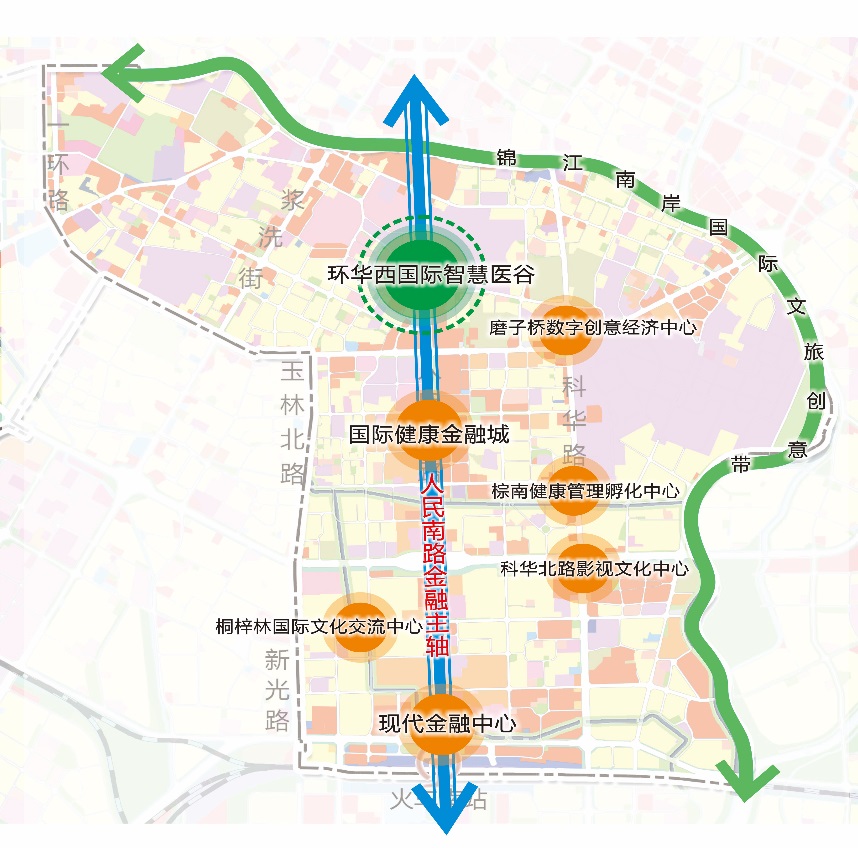 一、一带：锦江南岸国际文旅创意带重点发展文博旅游、音乐演艺、影视娱乐和文化创意等业态，布局音乐坊、华西坝、望江坊、锦里四个历史文化风貌区和一个1906创意工厂等重点项目。二、一谷：环华西国际智慧医谷重点发展高端医疗、美容医疗、智慧医疗、医疗研发和健康管理等业态。三、一轴：沿人民南路金融主轴重点发展文创银行、健康银行、健康证券、健康保险、财富管理、消费金融、供应链金融、互助保险等业态，布局国际健康金融城（科分院片区）等重点项目。四、多点在“一带、一谷、一轴”以外的区域，重点发展影视科技、娱乐科技、文化创意、数字音乐、健康科技、IT科技等业态，布局桐梓林国际文化交流中心、棕南健康管理孵化中心、科华北路影视文化中心、磨子桥高科技创业街区、国际商务区等项目。专栏4  红牌楼现代商务商贸集聚区空间示意图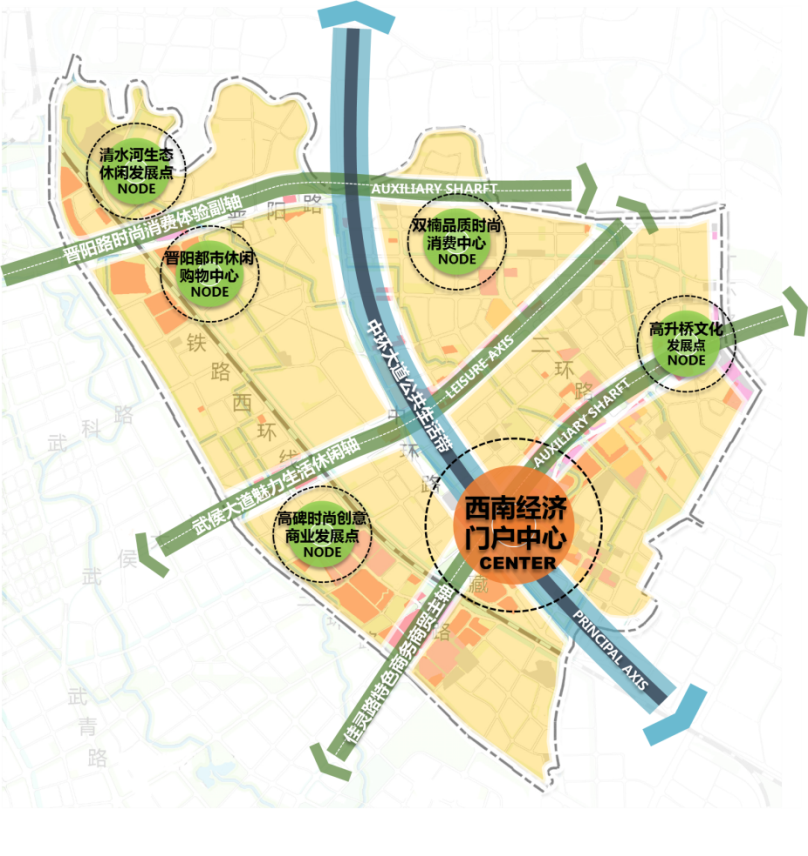 一、一核：西南经济门户以太平园交通枢纽为枢纽，整合周边产业资源及空间载体，主要发展临空商务商贸总部、专业服务、文创体验商业、汽车、家居体验零售、新零售、TOD商贸等业态，打造集“临空商务枢纽+地铁商业中心”于一体的商务商贸核心区。二、两心： 核心商业中心即晋阳都市休闲购物中心、双楠品质时尚消费中心，重点发展商贸类企业为主的特色高端商务以及专业服务、体验式商业、都市文化休闲相关业态。三、三轴一带：产业发展轴即佳灵路特色商务商贸主轴、武侯大道魅力生活休闲轴、晋阳路时尚消费体验副轴、中环大道公共生活带。佳灵路特色商务商贸主轴重点发展汽车、家居体验零售、文化主题商业、创意体验商业、智慧体验商业、城市TOD商贸、集合新零售、无人智慧零售等业态；武侯大道魅力生活休闲轴重点发展智慧体验商业、邻里型TOD商贸、无人智慧零售、集合新零售等业态；晋阳路时尚消费体验副轴重点发展商贸类企业为主的特色高端商务以及专业服务。四、多点清水河生态休闲发展点、高碑时尚创意商业发展点、高升桥文化商业发展点，重点发展体验式商业、都市文化休闲相关业态。专栏5  武侯新城电子商务集聚区空间布局示意图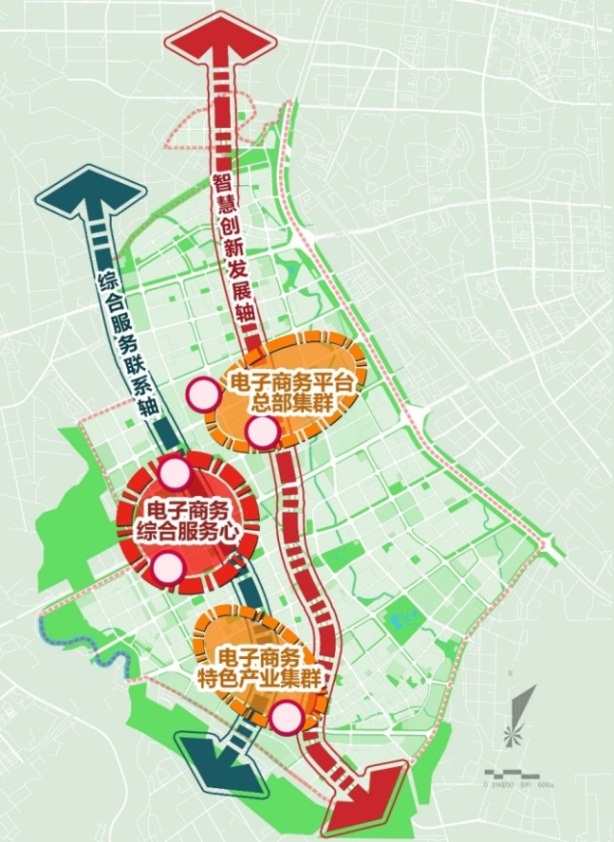 一、一心：电子商务综合服务心以武兴服务业集聚区主体，重点发展电子商务研发、金融和综合服务支撑，打造电商生态小镇；配套建立跨境电商体验店、无人便利店、无人咖啡等新零售前沿业态；完善行政服务和商务生活配套，培育电子商务创新创业生态。二、双翼：电子商务平台总部集群和电子商务特色产业集群以西部智谷为核心区域，重点发展电子商务总部经济，以女鞋之都为核心区域，加快女鞋产业转型升级和旧工厂改造，促进电子商务、文化创意等元素与女鞋产业融合，主要发展原创设计、品牌策划、电子商务、工业旅游、文化创意等产业。三、两轴：智慧创新发展轴和综合服务联系轴借助9号线串联中心城及南部CBD区域的线路优势，布局电子商务产业生态圈功能要素；依托智远大道形成产业联系发展轴，沿线串联电商综合服务、电商总部平台和电商特色产业三大核心区域。四、多点围绕电子商务的智慧医疗、文化创意、电商金融、科技研发、智能制造、互联工厂的多点虚拟楼宇集群，重点发展围绕电子商务的智慧医疗、文化创意、互联网金融、科技研发、智能制造、互联工厂等。专栏6  武侯区“三水环抱、三轴支撑、三心引领”空间示意图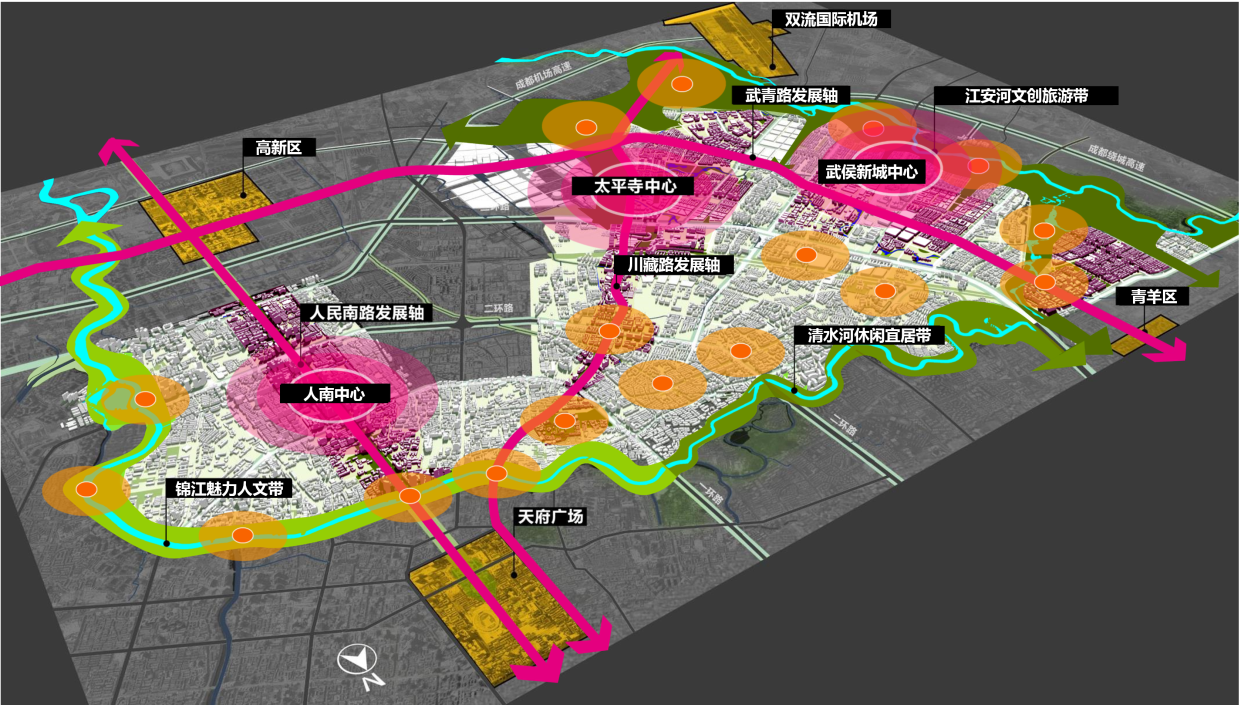 专栏7  武侯区集聚核心功能示意图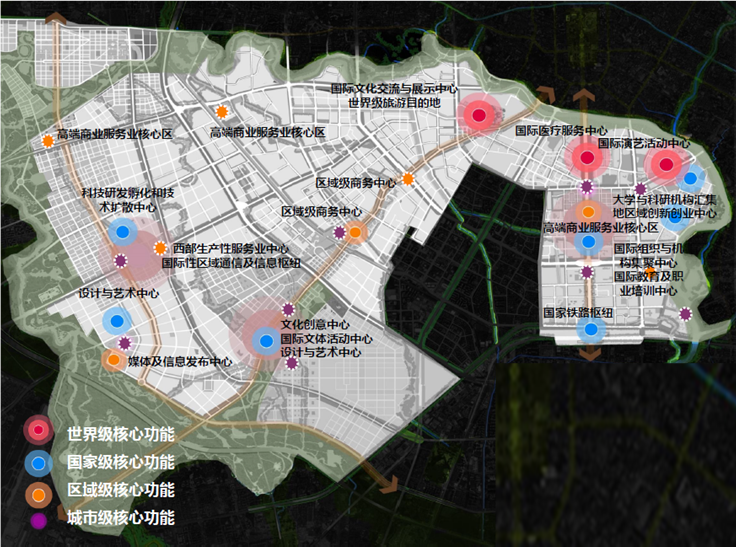 专栏8  武侯区疏解非核心功能示意图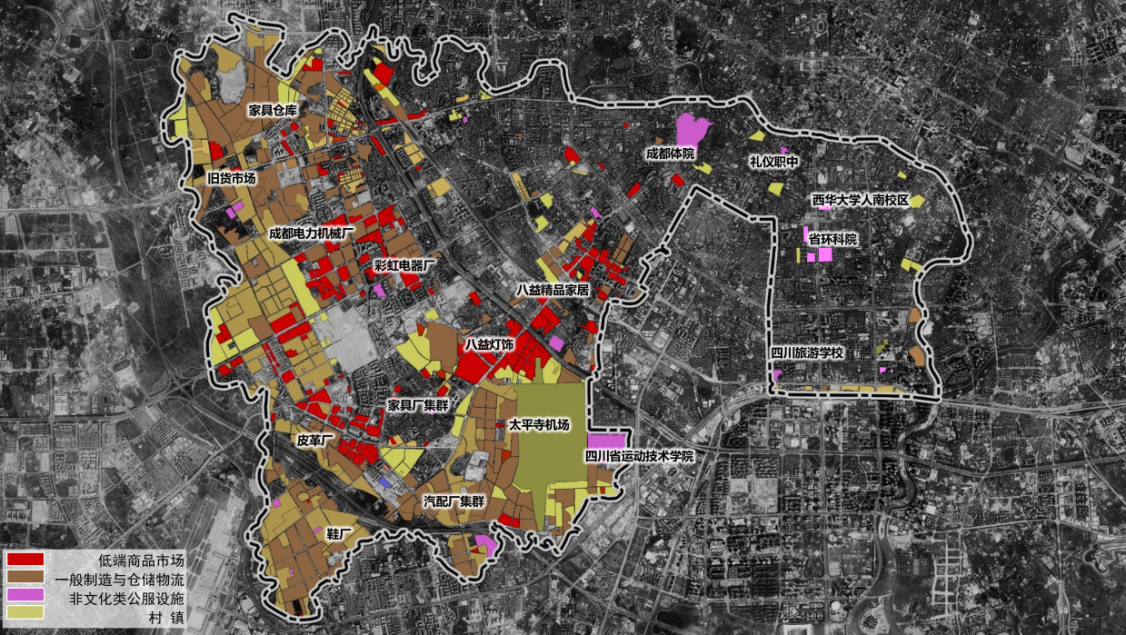 专栏9  城区生态空间布局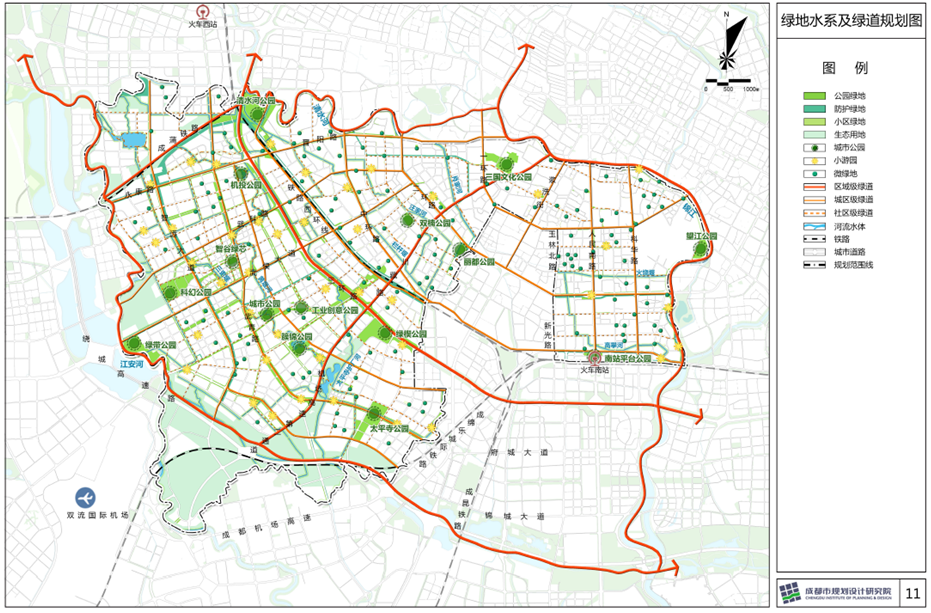 专栏10  武侯区“十三五”重点专项规划、产业发展推进方案和“2025规划”类别序号指标名称2015年2020年指标属性数据来源建设睿智深远的活力城区 1^人均GDP（元）73247（110000）预期性区统计局建设睿智深远的活力城区 2^三次产业结构0.001:21.269:78.73（0:18:82）预期性区发改局建设睿智深远的活力城区 3一般公共预算收入（亿元）55.890预期性区财政局建设睿智深远的活力城区 4社会消费品零售总额（亿元）699.51000预期性区商务局建设睿智深远的活力城区 5^主导产业增加值占GDP比重（%）—（48）预期性区发改局建设睿智深远的活力城区 6△新经济增加值占GDP比重（%）—（25）预期性区经科局建设睿智深远的活力城区 7^研究与试验发展经费投入强度（%）—（3.8）预期性区经科局建设睿智深远的活力城区 8全国性股权交易市场挂牌企业数量（家）11850预期性区国资和金融办建设睿智深远的活力城区 9^每万人有效发明专利拥有量（件）8.5（43）预期性区经科局建设睿智深远的活力城区 10互联网普及率（%）95100预期性区经科局建设新旧交融的和谐城区11^旧城、城中村和老旧院落更新改造面积（万平方米）[37]（[200]）预期性区房管局建设新旧交融的和谐城区12△社区综合服务设施覆盖率（%）—（100）预期性区社治委建设内外兼修的生态城区13绿化覆盖率（%）（43.38）46约束性区城管局建设内外兼修的生态城区14^人均公园绿地面积（平方米）（15.51）（16.56）约束性区城管局建设内外兼修的生态城区15单位生产总值能耗降低（%）20完成全市下达目标约束性区经科局建设内外兼修的生态城区16PM2.5浓度累计下降（%）—完成全市下达目标约束性区环保局建设海纳百川的包容城区17利用外资实际到位（亿美元）7.12[40]预期性区投促局建设海纳百川的包容城区18^驻区世界500强企业数量（家）78（110）预期性区投促局建设时尚繁荣的人本城区19城镇居民人均可支配收入（元）3599150000约束性区人社局建设时尚繁荣的人本城区20符合政策条件的农民工随迁子女接受义务教育比例（%）100100约束性区教育局建设时尚繁荣的人本城区21^城乡居民医疗保险参保率（%）98（98）约束性区人社局建设时尚繁荣的人本城区22城乡居民养老保险覆盖率（%）92100约束性区人社局建设时尚繁荣的人本城区23^全区每千人拥有养老机构床位数（张）13.3（45）约束性区民政局序号项目名称建设地址建设内容及规模总投资估算（单位：万元）合计（82个）　合计（82个）　合计（82个）　合计（82个）　9788646一人民南路“文创金融集聚区”（24）人民南路“文创金融集聚区”（24）人民南路“文创金融集聚区”（24）41249131四川大学生命科学大楼B区望江路29号项目占地6.8亩，修建9层（地下1层）的教学大楼，建筑面积17764.68㎡。631552华丰融都二环路南一段建设住宅、商场等商业综合体，占地约79亩，建筑面积57.83万㎡。3000003紫檀轩项目人南四段建设高端住宅、酒店总建面20万㎡，其中酒店4.6万㎡。900004泛悦国际科华中路新6号建设商住楼，占地87.48亩，其中商业约16.5万㎡，办公约3.6万㎡，住宅约7万㎡，文化活动中心约3000㎡，社区用房约400㎡。总建筑面积27.11万㎡。2712595绿地GIC中央广场二环路南一段20号建设写字楼、大型商业、住宅，占地约120亩，建筑面积约77万㎡。5000006首航欣城配套项目人民南路四段25号用地面积2.3万㎡，规划总建筑面积约17.6万㎡，地上建筑面积约为13.4万㎡，地下室建筑面积约为4万㎡，地块内有二栋建筑组成，其中住宅建筑面积为11.5万㎡，商业用房建筑面积为1.84万㎡。项目内拟建幼儿园，其规划建设总用地面积为2064㎡，规划总建筑面积为5272㎡。1550007武侯昊华君宇商业广场项目人民南路3段24号办公3.8万㎡，商业4万㎡，含地下室8万㎡。1500008保利花园五期悦榕郡项目成都市武侯区簇桥街道铁佛村社区2、4、9组二类住宅用地，占地面积60.9亩，容积率2.6，总建筑面积150293㎡，其中住宅建筑面积96899.28㎡，非住宅建筑面积8666.41㎡。产品形态为高层住宅、别墅、商业和地下室。1100009人南国际广场人民南路三段30号建设甲级写字楼、商业楼、酒店等，占地31亩，建筑面积30万㎡。30000010汇日国际广场人民南路三段3号建设办公楼、商场酒店、服务式公寓住宅及其他配套设施，占地面积60.88亩，建筑面积50.5万㎡，其中地上面积32.5万㎡。45000011香木林郭家桥南街建设商品住宅，占地14亩，建筑面积4.5万㎡。3300012锦和名邸武侯祠大街63号建设商务住宅，占地8亩，建筑面积4万㎡。4300013四川大学华西医院转化医学综合楼电信路5号建设转化医学研究、医技等功能用房及相关配套设施，工程总建筑面积5万㎡4289914四川大学华西第四医院职业病防治综合楼人民南路3段18号建设职业病防治综楼，总建筑面4.8万㎡，其中：地上建筑面积3.12万㎡，地下建筑面积1.69万㎡。2000015四川大学与文里教师公寓与文里建设创意大楼及部分教师公寓楼，占地面积90亩。30000016紫檀花苑二期紫檀轩项目已竣工人南四段建设总建筑面积约20万平方米的商业综合体，涵盖业态有购物中心、写字楼等11860017四川大学工程设计院综合大楼(储备)学生七宿舍地块建设修培训大楼，占地9.2亩。4000018国家生物治疗转化医学重大科技基础设施项目武侯区电信路建筑总面积9324㎡，拟建设两栋大楼，总建筑面积51540㎡，地上建筑面积37450㎡，地下建筑面积14090㎡。其中主楼A楼地上17层、地下二层；B楼为辅助用房，地上4层，地下二层，包括辅助用房和地下车库。10000019四川大学汽修厂地块项目(储备)科华北路修建IT研发中心大楼，占地面积约20亩。7200020科分院旧城改造项目(储备)武侯区人民南路四段9号建设成写字楼、星级酒店，249亩。20000021东华电脑城旧城改造项目(储备)一环路南二段18号四改六治理老旧市场改建，占地约10.22亩。8000022城市音乐厅及音乐街坊项目项目一环路南一段川音片区建设大型城市音乐厅。35000023武侯区音乐酒店项目(储备)十五北街依托于成都城市音乐厅以及音乐坊的文创产业生态圈，建设集音乐教育、音乐艺术研讨交流、休闲旅游于一体的音乐之旅酒店3600024武侯区中粮广场项目(储备)火车南站西路8号建设集休闲、娱乐、办公为一体的商业中心300000二红牌楼“现代商务商贸集聚区”（24）红牌楼“现代商务商贸集聚区”（24）红牌楼“现代商务商贸集聚区”（24）20861401富临商业综合体一环路南四段24号建设五星级酒店及商业购物中心，建筑面积9万㎡。1000002金科双楠天都二环路西一段84号面积17.44亩，建设面积约7万㎡。1000003亿通·新天地沙堰村二组建设商业及配套设施，占地面积12.27亩，总建筑面积约3.06万㎡。其中商业9309.76㎡，办公7059.76㎡，其他配套3341.77㎡，地下面积1.09万㎡。310004龙湖·金楠天街晋阳路建设商业及住宅，占地146亩，总建筑总面积56.9万㎡，其中商业21.9万㎡，住宅19.4万㎡，车库8.5万㎡，其它设施7.1万㎡。5000005营盛大厦红牌楼北街建设商品住宅，占地面积9.356亩。315006正成·金楠尚府果堰村1、2、7、8组建设商业及住宅，占地面积1.04万㎡，其他配套450.04㎡，地下面积8534.74㎡，总建筑面积3.6万㎡，其中商业4890.17㎡。330007锦座名都太平村建设商品住宅，占地18.37亩，建设面积2.96万㎡，其中商业面积6934㎡。312008丽都首府九兴大道建设商品住宅，占地24.66亩，建设面积7.31万㎡，其中商业面积9854㎡。460009会所·金澜苑晋阳巷2号建设商住楼，占地36.67亩，建筑面积约12.36万㎡，其中住宅7.47万㎡，商业7809.42㎡，地下室及其他4.11万㎡。5800010金楠缤纷吉福村3组建设商业及住宅，占地31.3亩，总建筑面积9.6万㎡。其中住宅5万㎡，商业3万㎡，地下面积1.6万㎡。7960311龙湖·金楠时光晋阳村六组建设商业住宅，占地面积36.5亩，规划总建筑面积11.55万㎡，商业面积4.99万㎡，住宅面积3.77万㎡，地下面积：人防和车库2.62万㎡。11020012远雄·风华盛世太平村1、2、3、7组建设商品住宅、商业用房附属设施及绿化工程，占地30.3亩，建设面积4.8万㎡10400013假日酒店晋吉路126号建筑面积25190㎡，其中：地下两层，建筑面积为7607㎡，地上十二层，建筑面积1.76万㎡。3750014成都希联妇产医院太平村8组医疗用地，占地28.8亩，建设面积约7.5万㎡。3600015长城公司二环路南四段商业项目(储备)二环路南四段建设商业用房、绿化工程及附属设施，占地43亩，总建筑面积24.7万㎡。22000016中海果堰11组项目果堰村11组占地27.8亩，二类住宅预，计建筑面积5.5万㎡。4390017中海果堰村32亩开发项目果堰社区4、10组占地32.06亩，二类住宅，预计建筑面积约8万㎡。7400018晋阳新居农民拆迁安置房工程武侯区晋阳村五组建设住宅5栋，项目净用地面积13950.51㎡，总建筑面积61003.49㎡。2148319武侯区晋吉东一街幼儿园工程晋吉东一街建设幼儿园，总建筑面积约1万㎡，其中地上建筑面积0.86万㎡，地下建筑面积0.2万㎡1440020武侯区航空维修培训中心项目——建设仿真实验室、引入模拟机等，同步推动教学、科研、生产一体化建设1000021武侯区直升机修理线项目——建设高原型直升机等武警、森警，民用机型及涡轴-X发动机修理线2455422武侯区直升机传动升力系统修理基地项目——建设传动升力系统修理基地及传动部件修理线4480023武侯区明兴金汇广场项目——建设城市商业综合体，总建筑面积约34万平方米25000024武侯区直升机组装维修基地项目——利用现有资质和成熟的直升机维修、组装技术，与国外发动机研制企业合作，开展直升机组装、销售、售后技术服务。85000三武侯新城“电子商务集聚区”（29）武侯新城“电子商务集聚区”（29）武侯新城“电子商务集聚区”（29）29849681金阳不夜万寿村2组占地约20.29亩，宾馆服务业，容积率2.8，预计建筑面积3.78万㎡。600002尚品广场二期武侯区聚龙路169号商业地块，占地91.5亩，规划建设面积28.6万㎡，是集酒店、购物中心、写字楼为一体的商业综合体。2000003首信汇智谷大道、金履二、三路建设集酒店、商务公寓、大型商场、超市于一体的城市商业综合体，占地204亩，总建设面积约54万㎡，一期建筑面积约13.5万㎡。2720004水上花苑万寿村2组建设商品住宅，占地约17亩，建筑面积3.26万㎡；A座24层，B座26层，C座11层。320005楠汇坊铁佛村建设商住楼，占地26亩，总建筑面积6万㎡。306006时代锦绣小区金花桥街道新苗西街9号建设商住楼，占地71亩，建设面积15.78万㎡。961507铁佛新居C组团（永仁苑）铁佛新居点建设小高层电梯公寓10栋，占地49亩，总建筑面积9.15万㎡。359308保利花园五期万兴路以南、福锦路以东、规划路以北、黄堰河以西二类住宅用地，占地面积60.9亩，建筑面积10万㎡。1000009武海新街坊成都市武侯区簇桥乡顺江村9组商业办公住宅及配套设施，建筑面积58053.55㎡。5000010天际锦上府顺江村二类住宅，占地32亩，建筑面积7.8万㎡。4500011金悦城龙井村占地57亩，二类住宅，预计建筑面积12万㎡。10000012鑫耀房地产半边街128亩开发项目半边街2、5组占地128亩，二类住宅，预计建筑面积25万㎡。17580013蓝光金双楠二期半边街1组、白佛村3组占地99.1亩，建筑面积28万㎡，商住4栋，楼层21-25层。25913814腾飞房地产新苗开发项目金花桥街道新苗社区占地30亩，建设面积约5万㎡。3500015区五医院综合楼建设工程金花桥街道金花社区建设医院综合大楼，建设面积约4.2万㎡。3400016工投七里村安置房项目智星二路与七里大道交叉口建设安置房，占地约120亩。7800017江安河二期江安河新居点建设多层电梯公寓8栋，占地63亩，总建筑面积10.23万㎡。3880018江安河三期江安河新居点建设多层电梯公寓8栋，占地31亩，总建筑面积5.56万㎡。2005019武侯新城和万兴路快速通道建设工程簇锦、簇桥、机投、晋阳街办武侯新城快速通道工程：晋吉西三街敷设各种规划市政管线（除小三线外）；建设晋吉西三街~果盛路下穿铁路西环线：对果盛路进行改造；果盛路~武科东四路布设上跨三环高架桥。万兴路快速通道工程：太平园东三路~万兴路布设上跨三环路高架桥；对万兴路进行改造。完善相关配套设施及沿线景观打造等。5000020珑熙郡聚龙路168号占地105亩，建筑面积21.5万㎡，其中一期住宅面积9.7万㎡。该项目集商业、住宅、图书馆为一体。8000021力方国际总部基地武兴五路建设非生产性工业用房，占地36.5亩，建筑面积约7万㎡。2100022西部鞋都改扩建工程鞋都南路建设商业用房，占地约30亩，建筑面积约5.7万㎡。2000023古奇研发中心二期成双大道建设非生产性工业用房，占地80亩，建筑面积约22万㎡。5400024中铁四川公司154亩开发项目（西派城一期）铁佛村3、8组、簇桥街办4、5组二类住宅兼部分商业，占地154亩，建筑面积约32万㎡。24000025中铁四川公司165亩开发项目（西派城二期）铁佛村8组、簇桥街办4、5组二类住宅兼部分商业，占地165亩，建筑面积约35万㎡。26250026直升机组装维修基地沈家桥社区利用现有资质和成熟的直升机修理、组装技术，与国外发动机研制企业合作，开展直升机组装、销售、售后技术服务。4000027北京金隅大成二期商业项目聚龙路168号占地105亩，建筑面积21.5万㎡，其中二期商业面积11.3万㎡。该项目集商业、住宅、图书馆为一体。12000028武侯区京东集团西南基地项目潮音村3、4、5组建设京东集团西南总部大楼，非生产性工业用房，预计总建筑面积24.2万平方米10500029武侯区龙湖铁佛七里商业综合体项目铁佛村6、7组、七里村6组建设商业综合体，商业用房、绿化工程及附属设施，总建筑面积20万平方米330000四环城“生态区”（5）环城“生态区”（5）环城“生态区”（5）5926251九花新型社区一期一组团九架车村、花龙门村建设新居工程，建筑面积约24.9万㎡。1010002新苗新居工程新苗社区建设新居工程，建筑面积约5.67万㎡。340003三河新居工程沈家桥社区.三河社区建设新居工程，建筑面积约37.4万㎡。1235004天府芙蓉园（一期）武侯环城生态区南片区金花桥街道新苗社区、马家河社区、金花社区本项目规划建设总用地面积约727.87亩，由赏花基地、环城达到两个子项目组成。1、赏花基地（子项目一）：规划用地面积约550.12亩，主要建设内容包括建筑工程、农业设施工程、主题区域工程、公共景观工程、停车场、出入口、园区道路、户外家具、标识系统、喷灌系统、水景、海绵城市、配套安装以及其他配套工程等。2、环城大道（子项目二）：规划用地面积约177.75亩，道路全长2370米，规划道路宽度30米，起于鞋都南四路，止于文昌路，主要建设内容包括含道路工程、照明工程、交通工程、绿化工程、管网工程以及新建排洪渠等。319307.875天府芙蓉园（一期配套工程）成都市武侯区本项目总面积约14940.00m²。包含土建、安装、通风等配套建筑工程及周边环境整治工程。14817.44备注纳入此表的是投资规模在3亿元以上房地产、现代服务业项目和投资规模在2亿元以上社会事业、基础设施及高新技术产业项目。后续还将适时更新。纳入此表的是投资规模在3亿元以上房地产、现代服务业项目和投资规模在2亿元以上社会事业、基础设施及高新技术产业项目。后续还将适时更新。纳入此表的是投资规模在3亿元以上房地产、现代服务业项目和投资规模在2亿元以上社会事业、基础设施及高新技术产业项目。后续还将适时更新。纳入此表的是投资规模在3亿元以上房地产、现代服务业项目和投资规模在2亿元以上社会事业、基础设施及高新技术产业项目。后续还将适时更新。